MINISTRY OF HEALTH & FAMILY WELFARE National AIDS Control Organization (NACO)Government of India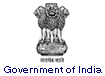 National AIDS Control Programme Phase-IV (NACP-IV)INTERNATIONAL COMPETITIVE BIDDINGBID DOCUMENT for E-PROCUREMENT ofWalk-in-Cold Room and Diesel Generator (DG) Set–10 KVAIFB NO.: SAMSPL/17-18/ET/5MINISTRY OF HEALTH & FAMILY WELFARENational AIDS Control OrganizationGovernment of IndiaThroughPROCUREMENT AGENT Strategic Alliance Management Services Pvt. Ltd.B01-B03, Vardhman Diamond Plaza, Community Centre, D.B. Gupta Road, Paharganj, New Delhi 110055, INDIA; Phone: +91-4358 0626 / 0627; Fax: +91-2691 2162; Email: pronaco@samsconsult.come-Bidding portal: http://www.mstcecommerce.com/eprochome/samspl/buyer_login.jsp For any issues please contact:Even though the MSTC support team will be available from 0930 hrs to 1800 hrs on all working days, but in case you are not able to reach us please drop us an email or sms and we will respond to you within 24 hrs. FAQs and Bidders’ guide on the portal can also be referred for general queries.INTERNATIONAL COMPETITIVE BIDDINGFOR E-PROCUREMENT OF Walk-in-Cold Room and Diesel Generator (DG) Set–10 KVAName of the Programme:  National AIDS Control Programme Phase-IV (NACP-IV)Source of Financing    :     Grant received from The Global Fund to Fight AIDS, Tuberculosis and Malaria (GFATM)INTERNATIONAL COMPETITIVE BIDDINGINVITATION FOR BIDS (IFB)FOR E-PROCUREMENT OF Walk-in-Cold Room and Diesel Generator (DG) Set–10 KVAIFB No. SAMSPL/17-18/ET/5					Dated: 22 June, 2017Government of India has received fund from GFATM towards the cost of National AIDS Control Programme Phase IV (NACP-IV) and it is intended that part of the proceeds of this fund will be applied to eligible payments under this project for which this invitation for bid is issued.Strategic Alliance Management Services Pvt. Ltd. (SAMS), acting as procurement agent on behalf of National AIDS Control Organization (NACO), Ministry of Health & Family Welfare, Govt. of India now invites e-bids for Procurement of following goods and related services as per Schedule of Requirement. Further details can be found in the Bid DocumentsBidding will be conducted through the International Competitive Bidding procedures specified in the World Bank’s Guidelines: Procurement under IBRD Loans and IDA Credits [January 2011, updated on July, 2014], and as per terms and conditions mentioned on e-Bidding portal http://www.mstcecommerce.com/eprochome/samspl/buyer_login.jsp  Interested Bidders from eligible source countries as defined in the said Guidelines may download the Bid Documents from e-Bidding Portal at the details given above. Bidders can also download the Bid Document from websites www.samsconsult.com,  www.naco.gov.in and http://eprocure.gov.in/cppp/.  Bidders may obtain further information from SAMS and inspect the Bid Documents at the Purchaser’s office from 1000 to 1600 hrs.  (IST) on all working days.Bidders intending to submit their e-bids, should deposit a non-refundable Transaction fee of Rs.15,000 (or US$ 225) through the transaction fee link in the bidder’s login. The bidders who have deposited the transaction fee as above will only be able to submit their bids online.All corrigendum/addendum will be uploaded on e-Bidding Portal and SAMS website. Bidders who are interested in participating in the bidding may refer to e-Bidding Portal from time to time and shall be solely responsible for checking above websites for any corrigendum/addendum issued subsequent to publication of this IFB and take the same into consideration while preparing and submitting their bids.Bidders’ official representatives are invited to attend offline (physical) pre-bid meeting at 1500 hours on 10/07/2017 at the address mentioned above. Please note that non-attendance at the pre-bid meeting will not be the cause of disqualification of bidders. Bidders can also participate in online pre-bid meeting by login to the e-Bidding Portal and clicking on the Pre-bid meeting link at the scheduled time and date of pre-bid meeting.Bidders who are not able to attend pre-bid meeting can send their written requests for clarification, if any up to 1400 hours on 10/07/2017 at email pronaco@samsconsult.comBids must be submitted up to 1400 hours on 09/08/2017 on the e-Bidding Portal in the link Auc-Floor Manager. All documents required towards submission of bids have to be uploaded online. Only Original Bid Security will have to be deposited at the Purchaser’s address up to1800 hours on 19/08/2017.The bids will be opened at 1500 hrs on 09/08/2017 on the portal and the name of bidders who have submitted their bids up scheduled date and time and price comparative statement will be available to all bidders in the login of bidders on the e-Bidding Portal itself.Sanjay RastogiDirector, SAMSTable of ContentsPART 1 – Bidding Procedures	1Section I.  Instructions to Bidders	3Section II.  Bid Data Sheet (BDS)	27Section III.  Evaluation and Qualification Criteria	36Section IV.  Bidding Forms	41Section V.  Eligible Countries	54Section VI. Bank Policy - Corrupt and Fraudulent Practices	55PART 2 – Supply Requirements	57Section VII.  Schedule of Requirements	58PART 3 - Contract	79Section VIII.  General Conditions of Contract	81Section IX.  Special Conditions of Contract	105Section X.  Contract Forms	112PART 1 – Bidding ProceduresTable of ClausesA.	General	51.	Scope of Bid	52.	Source of Funds	53.	Corrupt and Fraudulent Practices	54.	Eligible Bidders	65.	Eligible Goods and Related Services	8B. Contents of Bidding Document	86.	Sections of Bidding Document	87.	Clarification of Bidding Documents	98.	Amendment of Bidding Document	9C. Preparation of Bids	109.	Cost of Bidding	1010.	Language of Bid	1011.	Documents Comprising the Bid	1012.	Letter of Bid and Price Schedules	1113.	Alternative Bids	1114.	Bid Prices and Discounts	1115.	Currencies of Bid and Payment	1316.	Documents Establishing the Eligibility and Conformity of the Goods and Related Services	1317.	Documents Establishing the Eligibility and Qualifications of  the Bidder	1418.	Period of Validity of Bids	1419.	Bid Security	1520.	Format and Signing of Bid	16D. Submission and Opening of Bids	1721.	Sealing and Marking of Bids	1722.	Deadline for Submission of Bids	1723.	Late Bids	1724.	Withdrawal, Substitution, and Modification of Bids	1825.	Bid Opening	18E. Evaluation and Comparison of Bids	1926.	Confidentiality	1927.	Clarification of Bids	1928.	Deviations, Reservations, and Omissions	2029.	Determination of Responsiveness	2030.	Nonconformities, Errors and Omissions	2031.	Correction of Arithmetical Errors	2132.	Conversion to Single Currency	2133.	Margin of  Preference	2134.	Evaluation of Bids	2135.	Comparison of Bids	2236.	Qualification of the Bidder	2337.	Purchaser’s Right to Accept Any Bid, and to Reject Any or All Bids	23F. Award of Contract	2338.	Award Criteria	2339.	Purchaser’s Right to Vary Quantities at Time of Award	2340.	Notification of Award	2341.	Signing of Contract	2442.	Performance Security	24Section III.  Evaluation and Qualification CriteriaThis Section contains all the criteria that the Purchaser shall use to evaluate a bid and qualify the Bidders. in accordance with ITB 34 and ITB 36, no other factors, methods or criteria shall be used.Contents1.   Margin of Preference (ITB 33)  - DELETED	372.    Evaluation (ITB 34)	383. 	Qualification (ITB 36)	381.   Margin of Preference (ITB 33)  - DELETED2.    Evaluation (ITB 34)2.1. Evaluation Criteria (ITB 34.6)The Purchaser’s evaluation of a bid may take into account, in addition to the Bid Price quoted in accordance with ITB Clause 14.8, one or more of the following factors as specified in ITB 34.2(f) and in BDS referring to ITB 34.6, using the following criteria and methodologies. (a)	Delivery schedule. (as per Incoterms specified in the BDS)	No deviation in the delivery schedule is permitted (b)	Deviation in payment schedule. [insert one of the following ]	No deviation in the payment schedule is permitted   (c)  Cost of major replacement components, mandatory spare parts, and          service.Deleted(d)	Availability in the Purchaser’s Country of spare parts and after sales services for equipment offered in the bid.Deleted.(e)	Projected operating and maintenance costs.		      Deleted (f)	Performance and productivity of the equipment: Deleted(g)	Specific additional criteria:  None2.2. 	Multiple Contracts (ITB 34.4):  Deleted2.3. 	Alternative Bids (ITB 13.1): Deleted3. 	Qualification (ITB 36)3.1 	Post qualification Requirements (ITB 36.1)After determining the lowest-evaluated bid in accordance with ITB 35.1, the Purchaser shall carry out the post qualification of the Bidder in accordance with ITB 36, using only the requirements specified.  Requirements not included in the text below shall not be used in the evaluation of the Bidder’s qualifications.  (A)	If Bidder is Manufacturer:  The bidder must have manufactured, supplied and provided after-sales services for similar equipment to the extent of at least 50% of the quantity indicated under “Section – VII: Schedule of Requirements” during last five calendar years. The supply should have been made to end-users and not to the dealers/distributors. There should not be any adverse report regarding supplies for at last five years preceding the date of bid opening. The bidder should furnish the following information along with its bids:Details of experience and past performance on product offered and on those of similar nature within the past five calendar years and details of current contracts in hand and other commitments (suggested Performa given in Section IV).Documentary evidence (Client's certificate) in support of the satisfactory operation of the goods as specified above.a brief write-up, backed with adequate data, explaining his available capacity and experience (both technical and commercial) for the manufacture and supply of the required Goods within the specified time of completion after the meeting all their current commitments.List of Service / Customer Support Centres either owned by itself or through outsourcing to provide after-sales support and meet warranty/maintenance commitments, if contract is awarded.   Confirmation that all the facilities exist in its factory for inspection and testing and these will be made available to the purchaser or his representative for inspectionReports on financial standing of the bidder such as profit and loss statements, balance sheets and auditors report for the past three years, bankers certificate, etc.B)        Non- Manufacturer BiddersThe bidder must have supplied and provided after-sales services for similar equipment to the extent of at least 20% of the quantity indicated under “Section – VII: Schedule of Requirements” during last five calendar years. The supply should have been made to end-users and not to the dealers/distributors. There should not be any adverse report regarding supplies for at last five years preceding the date of bid opening. The bidder should furnish the following information along with its bids:Manufacturer Authorization Certificate in the prescribed Form [Section IV] assuring full guarantee and warranty obligations as per GCC and SCC for the goods offered by the bidder on behalf of the manufacturer. The manufacturer of the Goods should also meets the criteria under (A) above (all supporting documents/information as asked above for manufacturer shall be submitted with the bid)Details of experience and past performance on product offered and on those of similar nature within the past five calendar years and details of current contracts in hand and other commitments (suggested Performa given in Section IV).Documentary evidence (Client's certificate) in support of the satisfactory operation of the goods as specified above.a brief write-up, backed with adequate data, explaining his available capacity and experience (both technical and commercial) for supply of the required Goods within the specified time of completion after the meeting all their current commitments.List of Service / Customer Support Centres either that of manufacturer or owned by itself or through outsourcing to provide after-sales support and meet warranty/maintenance commitments, if contract is awarded.   Reports on financial standing of the bidder such as profit and loss statements, balance sheets and auditors report for the past three years, bankers certificate, etc.Table of FormsLetter of Bid	42Bidder Information Form	45Bidder’s JV Members Information Form	47Price Schedule	48Form of Bid Security	49Manufacturer’s Authorization	51Proforma for Performance Statement (for a period of last five years)	52Proforma for Other Details of Bidder, Manufacturer and its Bank	53Letter of BidDate: [insert date (as day, month and year) of Bid Submission]IFB No.: [insert number of bidding process]Invitation for Bid No.: [insert identification]To:  [insert complete name of Purchaser]We have examined and have no reservations to the Bidding Documents, including Addenda issued in accordance with Instructions to Bidders (ITB 8);We meet the eligibility requirements and have no conflict of interest in accordance with ITB 4;We have not been suspended nor declared ineligible by the Purchaser  based on execution of a Bid Securing Declaration in the Purchaser’s country in accordance with ITB 4.6We offer to supply in conformity with the Bidding Documents and in accordance with the Delivery Schedules specified in the Schedule of Requirements the following Goods:[insert a brief description of the Goods and Related Services];The total price of our Bid for the goods and related services as per technical specifications given in the Bid Document;Our bid shall be valid for a period of [specify the number of calendar days]  days from the date fixed for the bid submission deadline in accordance with the Bidding Documents, and it shall remain binding upon us and may be accepted at any time before the expiration of that period;If our bid is accepted, we commit to obtain a performance security in accordance with the Bidding Documents;We are not participating, as a Bidder or as a subcontractor, in more than one bid in this bidding process in accordance with ITB 4.2(e), other than alternative bids submitted in accordance with ITB 13;We, along with any of our subcontractors, suppliers, consultants, manufacturers, or service providers for any part of the contract, are not subject to, and not controlled by any entity or individual that is subject to, a temporary suspension or a debarment imposed by a member of the World Bank Group or a debarment imposed by the World Bank Group in accordance with the Agreement for Mutual Enforcement of Debarment Decisions between the World Bank and other development banks. Further, we are not ineligible under the Employer’s country laws or official regulations or pursuant to a decision of the United Nations Security Council;We are not a government owned entity/ We are a government owned entity but meet the requirements of ITB 4.5;We have paid, or will pay the following commissions, gratuities, or fees with respect to the bidding process or execution of the Contract: [insert complete name of each Recipient, its full address, the reason for which each commission or gratuity  was paid and the amount and currency of each such commission or gratuity]	(If none has been paid or is to be paid, indicate “none.”)We understand that this bid, together with your written acceptance thereof included in your notification of award, shall constitute a binding contract between us, until a formal contract is prepared and executed; andWe understand that you are not bound to accept the lowest evaluated bid or any other bid that you may receive.We hereby certify that we have taken steps to ensure that no person acting for us or on our behalf will engage in any type of fraud and corruptionName of the Bidder*	[insert complete name of person signing the Bid]Name of the person duly authorized to sign the Bid on behalf of the Bidder** [insert complete name of person duly authorized to sign the Bid]Title of the person signing the Bid [insert complete title of the person signing the Bid]Signature of the person named above	 [insert signature of person whose name and capacity are shown above]Date signed _[insert date of signing] day of [insert month], [insert year]*: In the case of the Bid submitted by joint venture specify the name of the Joint Venture as Bidder**: Person signing the Bid shall have the power of attorney given by the Bidder to be attached with the Bid Schedules.Bidder Information Form[The Bidder shall fill in this Form in accordance with the instructions indicated below. No alterations to its format shall be permitted and no substitutions shall be accepted.]Date: [insert date (as day, month and year) of Bid Submission] IFB No.: [insert number of bidding process]Alternative No.: [insert identification No if this is a Bid for an alternative]Page ________ of_ ______ pagesBidder’s JV Members Information Form[The Bidder shall fill in this Form in accordance with the instructions indicated below. The following table shall be filled in for the Bidder and for each member of a Joint Venture]].Date: [insert date (as day, month and year) of Bid Submission] IFB No.: [insert number of bidding process]Price ScheduleThe Bidder shall fill in the Price Schedule Forms ONLINE in accordance with the instructions indicated.  The list of line items in column 1 of the Price Schedules shall coincide with the List of Goods and Related Services specified by the Purchaser in the Schedule of RequirementsSignature and seal of the BidderForm of Bid Security(Bank Guarantee)[The bank shall fill in this Bank Guarantee Form in accordance with the instructions indicated.][Guarantor letterhead or SWIFT identifier code]Beneficiary:  [Purchaser to insert its name and address]IFB No.:  [Purchaser to insert reference number for the Invitation for Bids]Date:[Insert date of issue] GUARANTEE No.:[Insert guarantee reference number]Guarantor:  [Insert name and address of place of issue, unless indicated in the letterhead]We have been informed that ______ [insert name of the Bidder, which in the case of a joint venture shall be the name of the joint venture (whether legally constituted or prospective) or the names of all members thereof] (hereinafter called "the Applicant") has submitted or will submit to the Beneficiary its bid (hereinafter called "the Bid") for the execution of ________________ under Invitation for Bids No. ___________  (“the IFB”).Furthermore, we understand that, according to the Beneficiary’s conditions, bids must be supported by a bid guarantee.At the request of the Applicant, we, as Guarantor, hereby irrevocably undertake to pay the Beneficiary any sum or sums not exceeding in total an amount of ___________  (____________) upon receipt by us of the Beneficiary’s complying demand, supported by the Beneficiary’s statement, whether in the demand itself or a separate signed document accompanying or identifying the demand, stating that either the Applicant:(a) 	has withdrawn its Bid during the period of bid validity set forth in the Applicant’s  Letter of Bid (“the Bid Validity Period”), or any extension thereto provided by the Applicant; or(b) 	having been notified of the acceptance of its Bid by the Beneficiary during the Bid Validity Period or any extension thereto provided by the Applicant, (i) has failed to execute the contract agreement, or (ii) has failed to furnish the performance security, in accordance with the Instructions to Bidders (“ITB”) of the Beneficiary’s bidding document.This guarantee will expire: (a) if the Applicant is the successful bidder, upon our receipt of copies of the contract agreement signed by the Applicant and the performance security issued to the Beneficiary in relation to such contract agreement; or (b) if the Applicant is not the successful bidder, upon the earlier of (i) our receipt of a copy of the Beneficiary’s notification to the Applicant of the results of the bidding process; or (ii)twenty-eight days after the end of the Bid Validity Period.Consequently, any demand for payment under this guarantee must be received by us at the office indicated above on or before that date.This guarantee is subject to the Uniform Rules for Demand Guarantees (URDG) 2010 Revision, ICC Publication No. 758._____________________________[Signature(s)]Note:  All italicized text is for use in preparing this form and shall be deleted from the final product.Manufacturer’s Authorization[The Bidder shall require the Manufacturer to fill in this Form in accordance with the instructions indicated. This letter of authorization should be on the letterhead of the Manufacturer and should be signed by a person with the proper authority to sign documents that are binding on the Manufacturer.  The Bidder shall include it in its bid, if so indicated in the BDS.]Date: [insert date (as day, month and year) of Bid Submission]IFB No.: [insert number of bidding process]To:  [insert complete name of Purchaser]WHEREASWe [insert complete name of Manufacturer], who are official manufacturers of[insert type of goods manufactured], having factories at [insert full address of Manufacturer’s factories], do hereby authorize [insert complete name of Bidder] to submit a bid the purpose of which is to provide the following Goods, manufactured by us [insert name and or brief description of the Goods], and to subsequently negotiate and sign the Contract.We hereby extend our full guarantee and warranty in accordance with Clause 28 of the General Conditions of Contract, with respect to the Goods offered by the above firm.Signed: [insert signature(s) of authorized representative(s) of the Manufacturer] Name: [insert complete name(s) of authorized representative(s) of the Manufacturer]	Title: [insert title]Dated on ____________ day of __________________, _______ [insert date of signing]Proforma for Performance Statement (for a period of last five years)Name of the Firm				Signature and seal of the BidderThe Bidder shall also furnish the following documents in connection with their past performance:For supplies made to public sector units in India, an Affidavit confirming that the performance statement given is correct.However in case of supplies to private sector units, an affidavit confirming that the performance statement is correct along with following supporting evidence.Copy of Purchase OrdersCopy of InvoicesProof of Payment received from PurchasersDocumentary evidence (Client’s certificate) in support of satisfactory completion of contractProforma for Other Details of Bidder, Manufacturer and its Bank1. Name & full address of the Manufacturer:2.	(a) Telephone & Fax No 					Office /Works(b) Telex No. 							Office/Works(c) Telegraphic address:(d) Email3. Location of the manufacturing factory.4. Name & full address of the Bidder5. 	(a) Telephone/Mobile & Fax No 				Office/Factory/Works(b) Telex No. 							Office/Works(c) Telegraphic address:(d) Email6. Details of two Persons that SAMS Ltd. may contact for requests for clarification during bid evaluation:7. Bank details from where the Bank Guarantee for Bid Security has been issued:(i) Name and address of the Bank:(ii) For a foreign bank, name of correspondent Bank in India:(iii) Name of the contact Person(iv) Phone number/Mobile(v) Fax Number(vi) Email addressSignature and seal of the BidderSection V.  Eligible CountriesEligibility for the Provision of Goods, Works and Non Consulting Services in 
Bank-Financed ProcurementIn reference to ITB 4.7 and 5.1, for the information of the Bidders, at the present time firms, goods and services from the following countries are excluded from this bidding process:Under ITB 4.7(a) and 5.1:	 NoneUnder ITB 4.7(b) and 5.1:	 NoneSection VI. Bank Policy - Corrupt and Fraudulent PracticesGuidelines for Procurement of Goods, Works, and Non-Consulting Services under IBRD Loans and IDA Credits & Grants by World Bank Principal Recipients, dated January 2011.“Fraud and Corruption:1.16	It is the Bank’s policy to require that Principal Recipients (including beneficiaries of Bank loans), bidders, suppliers, contractors and their agents (whether declared or not), sub-contractors, sub-consultants, service providers or suppliers, and any personnel thereof, observe the highest standard of ethics during the procurement and execution of Bank-financed contracts. In pursuance of this policy, the Bank: (a)	defines, for the purposes of this provision, the terms set forth below as follows: (i)	“corrupt practice” is the offering, giving, receiving, or soliciting, directly or indirectly, of anything of value to influence improperly the actions of another party;;(ii) 	“fraudulent practice” is any act or omission, including a misrepresentation, that knowingly or recklessly misleads, or attempts to mislead, a party to obtain a financial or other benefit or to avoid an obligation;(iii)	“collusive practice” is an arrangement between two or more parties designed to achieve an improper purpose, including to influence improperly the actions of another party;(iv)	“coercive practice” is impairing or harming, or threatening to impair or harm, directly or indirectly, any party or the property of the party to influence improperly the actions of a party;(v)	"obstructive practice" is:(aa)	deliberately destroying, falsifying, altering, or concealing of evidence material to the investigation or making false statements to investigators in order to materially impede a Bank investigation into allegations of a corrupt, fraudulent, coercive or collusive practice; and/or threatening, harassing or intimidating any party to prevent it from disclosing its knowledge of matters relevant to the investigation or from pursuing the investigation, or(bb)	acts intended to materially impede the exercise of the Bank’s inspection and audit rights provided for under paragraph 1.16(e) below.(b)	will reject a proposal for award if it determines that the bidder recommended for award, or any of its personnel, or its agents, or its sub-consultants, sub-contractors, service providers, suppliers and/or their employees, has, directly or indirectly, engaged in corrupt, fraudulent, collusive, coercive, or obstructive practices in competing for the contract in question;(c)	will declare mis-procurement and cancel the portion of the loan allocated to a contract if it determines at any time that representatives of the Principal Recipient or of a recipient of any part of the proceeds of the loan engaged in corrupt, fraudulent, collusive, coercive, or obstructive practices during the procurement or the implementation of the contract in question, without the Principal Recipient having taken timely and appropriate action satisfactory to the Bank to address such practices when they occur, including by failing to inform the Bank in a timely manner at the time they knew of the practices;(d)	will sanction a firm or individual, at any time, in accordance with the prevailing Bank’s sanctions procedures, including by publicly declaring such firm or individual ineligible, either indefinitely or for a stated period of time: (i) to be awarded a Bank-financed contract; and (ii) to be a nominated;(e)	will require that a clause be included in bidding documents and in contracts financed by a Bank loan, requiring bidders, suppliers and contractors, and their sub-contractors, agents, personnel, consultants, service providers, or suppliers, to permit the Bank to inspect all accounts, records, and other documents relating to the submission of bids and contract performance, and to have them audited by auditors appointed by the Bank.”PART 2 – Supply RequirementsContents1.  List of Goods and Delivery Schedule	592.	List of Related Services	713. Technical Specifications	724. Inspections and Tests	78Delivery ScheduleTotal quantity of the Goods should be supplied, installed, commissioned and tested at Final Destinations within 120 days from the date of Notification of Award  Terms of Delivery: CIP- Final Place of Destination Sites as below:Schedule-1: Walk-in-Cold RoomSchedule-II: Diesel Generator (DG) Set–10 KVAIncidental servicesThe supplier may be required to provide any or all of the following services, including additional services, if any, specified in SCC:Installation: The supplier shall carryout installation, commissioning and testing of the equipment at each consignee location, including any minor civil works as may be required during installation and commissioning.Training: The supplier shall provide onsite hands on training to consignees’ designated personnel at the time of installation.Operating Manual: Original instruction manual / product literature must be provided by the manufacturer to the consigneesAfter-sales / maintenance support: The supplier should provide after-sales services to the equipment during warranty period, including preventive maintenance services.    Repair and troubleshooting: The supplier should give commitment to troubleshoot and address breakdowns within 48 hours in major cities and within 72-96 hours in non-metro locations. Failure to meet these requirements would make the manufacturer liable to penalty as per GCC Clause 12.2.The supplier should maintain an inventory of all critical spares / repairs / backup devices to minimize downtown. The laminated chart (in duplicate) to be provided at each site having details of equipment, sr. no. , date of supply / installation / validity of warranty / name and contract details of concerned maintenance engineer.3. Technical SpecificationsSchedule No. 1 - Walk-in-Cold RoomSchedule No. 2 - Diesel Generator (DG) Set – 10 KVA4. Inspections and TestsThe Inspection and tests shall be as under:The Purchaser reserves the right to perform pre-shipment inspection at the manufacturer’s premises to confirm their conformity to the specifications. The Purchaser may also inspect the goods at the port of entry. In such case, the supplier shall offer the goods for inspection as soon as the goods are ready for dispatch and goods shall be dispatched from the supplier’s facility, only after getting dispatch clearance from the Purchaser.The Supplier will make arrangement for storage of Goods at the port of entry at its own cost for the first 30 days after the arrival of shipment. The Purchaser will be responsible for costs arising from the storage, warehousing and demurrage in excess of thirty (30) days resulting from delays due to quality testing procedure(s).The Purchaser will retain the right to perform further inspections and quality testing at any time as it deems fit, at its own cost.The Purchaser reserves the right to subject the equipment for independent evaluation of performance. The Supplier shall get goods inspected in manufacturer’s works by a competent authority and submit a test certificate and also guarantee/warranty certificate that the goods conform to laid down specifications.If the goods fail to meet the laid down specifications, the supplier shall take immediate steps to remedy the deficiency or replace the defective goods to the satisfaction of the Purchaser.PART 3 - ContractTable of Clauses1.	Definitions	832.	Contract Documents	843.	Corrupt and Fraudulent Practices	844. Interpretation	845.	Language	856.	Joint Venture, Consortium or Association	857.	Eligibility	868.	Notices	869. 	Governing Law	8610	Settlement of Disputes	8611.	Inspections and Audit by the GFATM/Bank	8712.	Scope of Supply	8713.	Delivery and Documents	8714.	Supplier’s Responsibilities	8715	Contract Price	8816.	Terms of Payment	8817.	Taxes and Duties	8818.	Performance Security	8819.	Copyright	8920.	Confidential Information	8921. Subcontracting	9022.	Specifications and Standards	9023.	Packing and Documents	9124.	Insurance	9125.	Transportation and Incidental Services	9126.	Inspections and Tests	9227.	Liquidated Damages	9328.	Warranty	9329.	Patent Indemnity	9430	Limitation of Liability	9531.	Change in Laws and Regulations	9532.	Force Majeure	9533.	Change Orders and Contract Amendments	9634.	Extensions of Time	9735.	Termination	9736.	Assignment	9837.	Export Restriction	98Section VIII.  General Conditions of ContractAPPENDIX TO GENERAL CONDITIONSBank’s Policy- Corrupt and Fraudulent Practices(text in this Appendix shall not be modified)Guidelines for Procurement of Goods, Works, and Non-Consulting Services under IBRD Loans and IDA Credits & Grants by World Bank Principal Recipients, dated January 2011:“Fraud and Corruption:1.16	It is the Bank’s policy to require that Principal Recipients (including beneficiaries of Bank loans), bidders, suppliers, contractors and their agents (whether declared or not), sub-contractors, sub-consultants, service providers or suppliers, and any personnel thereof, observe the highest standard of ethics during the procurement and execution of Bank-financed contracts. In pursuance of this policy, the Bank: (a)	defines, for the purposes of this provision, the terms set forth below as follows: (i)	“corrupt practice” is the offering, giving, receiving, or soliciting, directly or indirectly, of anything of value to influence improperly the actions of another party;;(ii) 	“fraudulent practice” is any act or omission, including a misrepresentation, that knowingly or recklessly misleads, or attempts to mislead, a party to obtain a financial or other benefit or to avoid an obligation;(iii)	“collusive practice” is an arrangement between two or more parties designed to achieve an improper purpose, including to influence improperly the actions of another party;(iv)	“coercive practice” is impairing or harming, or threatening to impair or harm, directly or indirectly, any party or the property of the party to influence improperly the actions of a party;(v)	"obstructive practice" is:(aa)	deliberately destroying, falsifying, altering, or concealing of evidence material to the investigation or making false statements to investigators in order to materially impede a Bank investigation into allegations of a corrupt, fraudulent, coercive or collusive practice; and/or threatening, harassing or intimidating any party to prevent it from disclosing its knowledge of matters relevant to the investigation or from pursuing the investigation, or(bb)	acts intended to materially impede the exercise of the Bank’s inspection and audit rights provided for under paragraph 1.16(e) below.(b)	will reject a proposal for award if it determines that the bidder recommended for award, or any of its personnel, or its agents, or its sub-consultants, sub-contractors, service providers, suppliers and/or their employees, has, directly or indirectly, engaged in corrupt, fraudulent, collusive, coercive, or obstructive practices in competing for the contract in question;(c)	will declare misprocurement and cancel the portion of the loan allocated to a contract if it determines at any time that representatives of the Principal Recipient or of a recipient of any part of the proceeds of the loan engaged in corrupt, fraudulent, collusive, coercive, or obstructive practices during the procurement or the implementation of the contract in question, without the Principal Recipient having taken timely and appropriate action satisfactory to the Bank to address such practices when they occur, including by failing to inform the Bank in a timely manner at the time they knew of the practices;(d)	will sanction a firm or individual, at any time, in accordance with the prevailing Bank’s sanctions procedures, including by publicly declaring such firm or individual ineligible, either indefinitely or for a stated period of time: (i) to be awarded a Bank-financed contract; and (ii) to be a nominated;(e)	will require that a clause be included in bidding documents and in contracts financed by a Bank loan, requiring bidders, suppliers and contractors, and their sub-contractors, agents, personnel, consultants, service providers, or suppliers, to permit the Bank to inspect all accounts, records, and other documents relating to the submission of bids and contract performance, and to have them audited by auditors appointed by the Bank.”.This Section contains forms which, once completed, will form part of the Contract. The forms for Performance Security and Advance Payment Security, when required, shall only be completed by the successful Bidder after contract award.Table of FormsLetter of Acceptance	113Contract Agreement	114Performance Security	116Consignee Receipt Certificate	118Final Acceptance Certificate	119Letter of Acceptance[letterhead paper of the Purchaser][date]To:  [name and address of the Supplier]Subject: Notification of Award Contract No.  . . . . . . . . . .   This is to notify you that your Bid dated . . . . [insert date] . . . .  for execution of the . . . . . . . . . .[insert name of the contract and identification number, as given in the SCC]. . . . . . . . . . for the Accepted Contract Amount of . . . . . . . . .[insert amount in numbers and words and name of currency], as corrected and modified in accordance with the Instructions to Bidders is hereby accepted by our Agency.You are requested to furnish the Performance Security within 28 days in accordance with the Conditions of Contract, using for that purpose the of the Performance Security Form included in Section X, Contract Forms, of the Bidding Document.Authorized Signature:  	Name and Title of Signatory:  	Name of Agency:  	Attachment:  Contract AgreementContract Agreement[The successful Bidder shall fill in this form in accordance with the instructions indicated]THIS  AGREEMENT made	the [ insert:  number ] day of  [ insert:  month ], [ insert:  year ].BETWEEN(1)	[ insert complete name of Purchaser ], a [ insert description of type of legal entity, for example, an agency of the Ministry of .... of the Government of { insert name of  Country of Purchaser }, or corporation incorporated under the laws of { insert name of  Country of Purchaser } ] and having its principal place of business at [ insert address of Purchaser ] (hereinafter called “the Purchaser”), of the one part, and (2)	[ insert name of Supplier], a corporation incorporated under the laws of [ insert:  country of Supplier] and having its principal place of business at [ insert:  address of Supplier ] (hereinafter called “the Supplier”), of the other part :WHEREAS the Purchaser invited bids for certain Goods and ancillary services, viz., [insert brief description of Goods and Services] and has accepted a Bid by the Supplier for the supply of those Goods and Services The Purchaser and the Supplier agree as follows: 1.	In this Agreement words and expressions shall have the same meanings as are respectively assigned to them in the Contract documents referred to.2.	The following documents shall be deemed to form and be read and construed as part of this Agreement.  This Agreement shall prevail over all other contract documents.the Letter of Acceptance the Letter of Bidthe Addenda Nos._____ (if any) Special Conditions of ContractGeneral Conditions of Contractthe Specification (including Schedule of Requirements and Technical Specifications)the completed Schedules (including Price Schedules) any other document listed in GCC as forming part of the Contract 3.	In consideration of the payments to be made by the Purchaser to the Supplier as specified in this Agreement,  the Supplier hereby covenants with the Purchaser to provide the Goods and Services and to remedy defects therein in conformity in all respects with the provisions of the Contract.4.	The Purchaser hereby covenants to pay the Supplier in consideration of the provision of the Goods and Services and the remedying of defects therein, the Contract Price or such other sum as may become payable under the provisions of the Contract at the times and in the manner prescribed by the Contract.IN WITNESS whereof the parties hereto have caused this Agreement to be executed in accordance with the laws of [insert the name of the Contract governing law country] on the day, month and year indicated above.For and on behalf of the PurchaserSigned:	[insert signature] 	in the capacity of [ insert  title or other appropriate designation ]in the presence of [insert identification of official witness]For and on behalf of the SupplierSigned:	[insert signature of authorized representative(s) of the Supplier]in the capacity of [ insert  title or other appropriate designation ]in the presence of [ insert identification of official witness]Performance SecurityBank Guarantee[The bank, as requested by the successful Bidder, shall fill in this form in accordance with the instructions indicated]  [Guarantor letterhead or SWIFT identifier code]Beneficiary:	[insert name and Address of Purchaser ]		Date:	_ [Insert date of issue]PERFORMANCE GUARANTEE No.:	[Insert guarantee reference number]Guarantor:  [Insert name and address of place of issue, unless indicated in the letterhead]We have been informed that _ [insert name of Supplier, which in the case of a joint venture shall be the name of the joint venture] (hereinafter called "the Applicant") has entered into Contract No. [insert reference number of the contract] dated [insert date]with the Beneficiary, for the supply of _ [insert name of contract and brief description of Goods and related Services](hereinafter called "the Contract"). Furthermore, we understand that, according to the conditions of the Contract, a performance guarantee is required.At the request of the Applicant, we as Guarantor, hereby irrevocably undertake to pay the Beneficiary any sum or sums not exceeding in total an amount of[insert amount in figures]
()[insert amount in words],1 such sum being payable in the types and proportions of currencies in which the Contract Price is payable, upon receipt by us of the Beneficiary’s complying demand supported by the Beneficiary’s statement, whether in the demand itself or in a separate signed document accompanying or identifying the demand, stating that the Applicant is in breach of its obligation(s) under the Contract, without the Beneficiary needing to prove or to show grounds for your demand or the sum specified therein. This guarantee shall expire, no later than the …. Day of ……, 2… 2, and any demand for payment under it must be received by us at this office indicated above on or before that date.  This guarantee is subject to the Uniform Rules for Demand Guarantees (URDG) 2010 Revision, ICC Publication No. 758, except that the supporting statement under Article 15(a) is hereby excluded._____________________ 
[signature(s)]Note:  All italicized text (including footnotes) is for use in preparing this form and shall be deleted from the final product.Consignee Receipt Certificate ToStrategic Alliance Management Services Pvt. Ltd.B01-B03, Vardhman Diamond Plaza, Community Centre, D.B. Gupta Road, Paharganj, New Delhi 110055This is to certify that the Goods as detailed below have been received duly inspected in good condition in accordance with the conditions of the contract and amendment if any. Original copy To:Supplier (insert name and complete address of supplier)Deputy Secretary (Admn. P&C, Proc), National AIDS Control Organization, Ministry of Health & Family Welfare, 9th Floor, Chanderlok Building, 36, Janpath, New Delhi – 110001, Fax: 011-23731746     Final Acceptance Certificate ToStrategic Alliance Management Services Pvt. Ltd.B01-B03, Vardhman Diamond Plaza, Community Centre, D.B. Gupta Road, Paharganj, New Delhi 110055 CERTIFICATEWe confirm having received _________________ in good condition on ____________ in accordance with the contract and entered in the Stock ledger at Page ______ on _______________ Seal & Sign with Name & Designation Of the ConsigneeTele & Fax:Original copy To:Supplier (insert name and complete address of supplier)Deputy Secretary (Admn. P&C, Proc), National AIDS Control Organization, Ministry of Health & Family Welfare, 9th Floor, Chanderlok Building, 36, Janpath, New Delhi – 110001, Fax: 011-23731746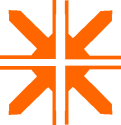 (Procurement Agent)
STRATEGIC ALLIANCEManagement Services Pvt. Ltd.B01- B03, Vardhman Diamond Plaza, Community Centre, D B Gupta Road, Paharganj, New Delhi- 110055, IndiaPhones: 011-43580626/27Email: procurement@samsconsult.comWebsite:www.samsconsult.come-Bidding portal:http://www.mstcecommerce.com/eprochome/samspl/buyer_login.jsp by MSTC Limited.To download the Bid Document click on Download NIT/Corr. Link on the bottom left of the screen.For submitting bid please register on the e-Bidding portal by clicking register as a vendor link on the right side of the portal.Sr. No.NameEmailContact number1.Mr. Chirag Sindhuchiragsindhu@mstcindia.co.in98303362902.Mr. S D Sharmasdsharma@mstcindia.co.in78780558553.Mr. Shishupal Yadavsyadav@mstcindia.co.in 8826562675IFB No.SAMSPL/17-18/ET/5DATE OF COMMENCEMENT OF DOWNLOAD OF BID DOCUMENT23 June, 2017PRE-BID MEETING TYPEOnline and OfflineTIME & DATE OF PRE-BID MEETING1500 hours on 10 July, 2017LAST TIME AND DATE FOR RECEIPT OF REQUEST FOR CLARIFICATIONSBy 1400 hours on 10 July, 2017(request for clarifications may be submitted through E-mail: pronaco@samsconsult.com)LAST TIME & DATE FOR ONLINE SUBMISSION OF BIDS1400 hours on 09 Aug, 2017TIME & DATE FOR OPENING OF BIDS1500 hours on 09 Aug, 2017 TIME AND DATE FOR SUBMISSION OF ORIGINAL BID SECURITY 1800 hours on 19 Aug, 2017 PLACE OF PRE-BID MEETING AND OPENING OF BIDSStrategic Alliance Management Services Pvt. Ltd.B01-B03, Vardhman Diamond Plaza, Community Centre, D.B. Gupta Road, Paharganj, New Delhi 110055,  INDIAAll times shown are as per Indian Standard Time (IST)All times shown are as per Indian Standard Time (IST)Schedule No.Brief Description of GoodsQuantity (Nos.)EMD / Bid Security  (INR)(or USD equivalent)IWalk-in-Cold Room6016,00,000IIDiesel Generator (DG) Set–10 KVA604,00,000Section I.  Instructions to BiddersSection I.  Instructions to BiddersSection I.  Instructions to BiddersGeneral1.	Scope of BidIn connection with the Invitation for Bids, specified in the Bid Data Sheet (BDS), the Purchaser, as specified in the BDS, issues these Bidding Documents for the supply of Goods and Related Services incidental thereto as specified in Section VII, Schedule of Requirements. The name, identification and number of lots (contracts) of this International Competitive Bidding (ICB) procurement are specified in the BDS.Throughout these Bidding Documents:the term “in writing” means communicated in written form (e.g. by mail, e-mail, fax) with proof of receipt;if the context so requires, “singular” means “plural” and vice versa; and“day” means calendar day.2.	Source of FundsThe Recipient (hereinafter called “Principal Recipient”) specified in the BDS has received financing (hereinafter called “grant”) from the ‘Global Fund to Fight AIDS, Tuberculosis and Malaria (hereinafter called “GFATM”) toward the project named in BDS. The Principal Recipient intends to apply a portion of the grant to eligible payments under the contract for which these Bidding Documents are issued.Payment by the GFATM will be made only at the request of the Principal Recipient and upon approval by the GFATM in accordance with the terms and conditions of the Grant Agreement. The Grant Agreement prohibits a withdrawal from the grant account for the purpose of any payment to persons or entities, or for any import of goods, if such payment or import, to the knowledge of the GFATM, is prohibited by decision of the United Nations Security Council taken under Chapter VII of the Charter of the United Nations. No party other than the Principal Recipient shall derive any rights from the Grant Agreement or have any claim to the proceeds of the grant.3.	Corrupt and Fraudulent Practices3.1	The GFATM requires compliance with its policy in regard to corrupt and fraudulent practices as set forth in Section VI.3.2 	In further pursuance of this policy, Bidders shall permit and shall cause its agents (where declared or not), sub-contractors, sub-consultants, service providers or suppliers and to permit the GFATM to inspect all accounts, records and other documents relating to the submission of the application, bid submission (in case prequalified), and contract performance (in the case of award), and to have them audited by auditors appointed by GFATM.4.	Eligible BiddersA Bidder may be a firm  that is a private entity, a government-owned entity—subject to ITB 4.5—or any combination of such entities in the form of a joint venture (JV) under an existing agreement or with the intent to enter into such an agreement supported by a letter of intent.  In the case of a joint venture, all members shall be jointly and severally liable for the execution of the Contract in accordance with the Contract terms. The JV shall nominate a Representative who shall have the authority to conduct all business for and on behalf of any and all the members of the JV during the bidding process and, in the event the JV is awarded the Contract, during contract execution. Unless specified in the BDS, there is no limit on the number of members in a JV.A Bidder shall not have a conflict of interest. Any Bidder found to have a conflict of interest shall be disqualified. A Bidder may be considered to have a conflict of interest for the purpose of this bidding process, if the Bidder: directly or indirectly controls, is controlled by or is under common control with another Bidder; or receives or has received any direct or indirect subsidy from another Bidder; orhas the same legal representative as another Bidder; orhas a relationship with another Bidder, directly or through common third parties, that puts it in a position to influence the bid of another Bidder, or influence the decisions of the Purchaser regarding this bidding process; orparticipates in more than one bid in this bidding process. Participation by a Bidder in more than one Bid will result in the disqualification of all Bids in which such Bidder is involved.  However, this does not limit the inclusion of the same subcontractor in more than one bid; or any of its affiliates participated as a consultant in the preparation of the design or technical specifications of the works that are the subject of the bid; orany of its affiliates has been hired (or is proposed to be hired) by the Purchaser or Principal Recipient for the Contract implementation; orwould be providing goods, works, or non-consulting services resulting from or directly related to consulting services for the preparation or implementation of the project specified in the BDS ITB 2.1  that it provided or were provided by any affiliate that directly or indirectly controls, is controlled by, or is under common control with that firm; orhas a close business or family relationship with a professional staff of the Principal Recipient (or of the project implementing agency, or of a recipient of a part of the loan) who: (i) are directly or indirectly involved in the preparation of the bidding documents or specifications of the contract, and/or the bid evaluation process of such contract; or (ii) would be involved in the implementation or supervision of such contract unless the conflict stemming from such relationship has been resolved in a manner acceptable to the Purchaser / Principal Recipient throughout the procurement process and execution of the contractA Bidder may have the nationality of any country, subject to the restrictions pursuant to ITB 4.7. A Bidder shall be deemed to have the nationality of a country if the Bidder is constituted, incorporated or registered in and operates in conformity with the provisions of the laws of that country, as evidenced by its articles of incorporation (or equivalent documents of constitution or association) and its registration documents, as the case may be.  This criterion also shall apply to the determination of the nationality of proposed sub-contractors or sub-consultants for any part of the Contract including related Services.A Bidder that has been sanctioned by the World Bank in accordance with the above ITB 3.1, including in accordance with the Bank’s Guidelines on Preventing and Combating Corruption in Projects Financed by IBRD Loans and IDA Credits and Grants (“Anti-Corruption Guidelines”), shall be ineligible to be prequalified for, bid for, or be awarded a GFATM-financed contract or benefit from a GFATM-financed contract, financially or otherwise, during such period of time as the Bank shall have determined. The list of debarred firms and individuals is available at the electronic address specified in the BDS.Bidders that are Government-owned enterprises or institutions in the Purchaser’s Country may participate only if they can establish that they (i) are legally and financially autonomous (ii) operate under commercial law, and (iii) are not dependent agencies of the Purchaser.  To be eligible, a government-owned enterprise or institution shall establish to the GFATM’s / Bank’s satisfaction, through all relevant documents, including its Charter and other information the GFATM/Bank may request, that it: (i) is a legal entity separate from the government (ii) does not currently receive substantial subsidies or budget support; (iii) operates like any commercial enterprise, and, inter alia, is not obliged to pass on its surplus to the government, can acquire rights and liabilities, borrow funds and be liable for repayment of its debts, and can be declared bankrupt; and (iv) is not bidding for a contract to be awarded by the department or agency of the government which under their applicable laws or regulations is the reporting or supervisory authority of the enterprise or has the ability to exercise influence or control over the enterprise or institution.A Bidder shall not be under suspension from bidding by the Purchaser as the result of the operation of a Bid–Securing Declaration.Firms and individuals may be ineligible if so indicated in Section V and (a) as a matter of law or official regulations, the Principal Recipient’s country prohibits commercial relations with that country, provided that the  GFATM/Bank is satisfied that such exclusion does not preclude effective competition for the supply of goods or the contracting of works or services required; or (b) by an act of compliance with a decision of the United Nations Security Council taken under Chapter VII of the Charter of the United Nations, the Principal Recipient’s country prohibits any import of goods or contracting of works or services from that country, or any payments to any country, person, or entity in that country.Any debarment/ backlisting of MoHFW, GOI, or any other Central Govt. Department or State Government which is still effective on the date of opening of bid will make the bidder ineligible to participate in that bidding process. A debarment / blacklisting by other agencies will not be considered. The bidder and the manufacturer whose product is offered by the bidder will submit an undertaking to above effect. If it is found after issue of contract that the supplier has concealed the information of debarment /blacklisting as mentioned above then the contract is liable to be terminated and suitable action will be taken as per the terms of the contractA Bidder shall provide such evidence of eligibility satisfactory to the Purchaser, as the Purchaser shall reasonably request.5.	Eligible Goods and Related ServicesAll the Goods and Related Services to be supplied under the Contract and financed by the GFATM may have their origin in any country in accordance with Section V, Eligible Countries.For purposes of this Clause, the term “goods” includes commodities, raw material, machinery, equipment, and industrial plants; and “related services” includes services such as insurance, installation, training, and initial maintenance.The term “origin” means the country where the goods have been mined, grown, cultivated, produced, manufactured or processed; or, through manufacture, processing, or assembly, another commercially recognized article results that differs substantially in its basic characteristics from its components.B. Contents of Bidding Document6.	Sections of Bidding DocumentThe Bidding Documents consist of Parts 1, 2, and 3, which include all the Sections indicated below, and should be read in conjunction with any Addenda issued in accordance with ITB 8.PART 1    Bidding ProceduresSection I. Instructions to Bidders (ITB)Section II. Bidding Data Sheet (BDS)Section III. Evaluation and Qualification CriteriaSection IV. Bidding FormsSection V. Eligible CountriesSection VI. GFATM/World Bank Policy-Corrupt and Fraudulent PracticesPART 2   Supply RequirementsSection VII. Schedule of RequirementsPART 3   ContractSection VIII. General Conditions of Contract (GCC)Section IX. Special Conditions of Contract (SCC)Section X. Contract Forms The Invitation for Bids issued by the Purchaser is not part of the Bidding Document.Unless downloaded directly from the E-bidding Portal / Purchaser’s website, the Purchaser is not responsible for the completeness of the document, responses to requests for clarification, the Minutes of the pre-bid meeting (if any), or Addenda to the Bidding Document in accordance with ITB 8. In case of any contradiction, documents obtained directly from the Purchaser shall prevail.The Bidder is expected to examine all instructions, forms, terms, and specifications in the Bidding Documents and to furnish with its Bid all information or documentation as is required by the Bidding Documents.7.	Clarification of Bidding DocumentsA Bidder requiring any clarification of the Bidding Document shall contact the Purchaser in writing at the Purchaser’s address specified in the BDS. The Purchaser will respond in writing to any request for clarification, provided that such request is received prior to the deadline for submission of bids within a period specified in the BDS.  The Purchaser shall forward copies of its response to all Bidders who have acquired the Bidding Documents in accordance with ITB 6.3, including a description of the inquiry but without identifying its source. If so specified in the BDS, the Purchaser shall also promptly publish its response at the web page identified in the BDS. Should the clarification result in changes to the essential elements of the Bidding Documents, the Purchaser shall amend the Bidding Documents following the procedure under ITB 8 and ITB 22.2. 8.	Amendment of Bidding DocumentAt any time prior to the deadline for submission of bids, the Purchaser may amend the Bidding Documents by issuing addenda.Any addendum issued shall be part of the Bidding Documents and shall be communicated in writing to all who have obtained the Bidding Documents from the Purchaser in accordance with ITB 6.3.The Purchaser shall also promptly publish the addendum on the Purchaser’s web page in accordance with ITB 7.1.To give prospective Bidders reasonable time in which to take an addendum into account in preparing their bids, the Purchaser may, at its discretion, extend the deadline for the submission of bids, pursuant to ITB 22.2.C. Preparation of Bids9.	Cost of BiddingThe Bidder shall bear all costs associated with the preparation and submission of its bid, and the Purchaser shall not be responsible or liable for those costs, regardless of the conduct or outcome of the bidding process.10.	Language of BidThe Bid, as well as all correspondence and documents relating to the bid exchanged by the Bidder and the Purchaser, shall be written in the language specified in the BDS.  Supporting documents and printed literature that are part of the Bid may be in another language provided they are accompanied by an accurate translation of the relevant passages into the language specified in the BDS, in which case, for purposes of interpretation of the Bid, such translation shall govern.11.	Documents Comprising the BidThe Bid shall comprise the following:Letter of Bid in accordance with ITB 12;completed schedules, in accordance with ITB 12 and 14Bid Security or Bid-Securing Declaration, in accordance with ITB 19.1;alternative bids, if permissible, in accordance with ITB 13;written confirmation authorizing the signatory of the Bid to commit the Bidder, in accordance with ITB 20.2;documentary evidence in accordance with ITB 17 establishing the Bidder’s qualifications to perform the contract if its bid is accepted;  documentary evidence in accordance with ITB 17 establishing the Bidder’s eligibility to bid;documentary evidence in accordance with ITB 16, that the Goods and Related Services to be supplied by the Bidder are of eligible origin;documentary evidence in accordance with ITB 16 and 30, that the Goods and Related Services conform to the Bidding Documents;any other document required in the BDS.11.2	In addition to the requirements under ITB 11.1, bids submitted by a JV shall include a copy of the Joint Venture Agreement entered into by all members. Alternatively, a letter of intent to execute a Joint Venture Agreement in the event of a successful bid shall be signed by all members and submitted with the bid, together with a copy of the proposed Agreement. 11.3	The Bidder shall furnish in the Letter of Bid information on commissions and gratuities, if any, paid or to be paid to agents or any other party relating to this Bid.12.	Letter of Bid and Price SchedulesThe Letter of Bid and Price Schedules shall be prepared and submitted online as per the relevant forms furnished in Section IV, Bidding Forms. The forms must be completed without any alterations to the text, and no substitutes shall be accepted except as provided under ITB 20.2. All blank spaces shall be filled in with the information requested.13.	Alternative BidsUnless otherwise specified in the BDS, alternative bids shall not be considered.14.	Bid Prices and DiscountsThe prices quoted by the Bidder in the Price Schedules shall conform to the requirements specified below.All lots (contracts) and items must be listed and priced separately in the Price Schedules. The price to be quoted in the Letter of Bid in accordance with ITB 12.1 shall be the total price of the bid. The Bidder shall quote any discounts and indicate the methodology for their application in the Letter of Bid, in accordance with ITB 12.1.Prices quoted by the Bidder shall be fixed during the Bidder’s performance of the Contract and not subject to variation on any account, unless otherwise specified in the BDS. A bid submitted with an adjustable price quotation shall be treated as nonresponsive and shall be rejected, pursuant to ITB 29. However, if in accordance with the BDS, prices quoted by the Bidder shall be subject to adjustment during the performance of the Contract, a bid submitted with a fixed price quotation shall not be rejected, but the price adjustment shall be treated as zero.If so specified in ITB 1.1, bids are being invited for individual lots (contracts) or for any combination of lots (packages).  Unless otherwise specified in the BDS, prices quoted shall correspond to 100 % of the items specified for each lot and to 100% of the quantities specified for each item of a lot.The terms EXW, CIP, and other similar terms shall be governed by the rules prescribed in the current edition of Incoterms, published by The International Chamber of Commerce, as specified in the BDS.Prices shall be quoted online as specified in each Price Schedule as per forms included in Section IV, Bidding Forms. The dis-aggregation of price components is required solely for the purpose of facilitating the comparison of bids by the Purchaser.  This shall not in any way limit the Purchaser’s right to contract on any of the terms offered. In quoting prices, the Bidder shall be free to use transportation through carriers registered in any eligible country, in accordance with Section V, Eligible Countries. Similarly, the Bidder may obtain insurance services from any eligible country in accordance with Section V, Eligible Countries.  Prices shall be entered in the following manner:For Goods manufactured in the Purchaser’s Country:(i)	the price of the Goods quoted EXW (ex-works, ex-factory, ex warehouse, ex showroom, or off-the-shelf, as applicable), including all customs duties and sales and other taxes already paid or payable on the components and raw material used in the manufacture or assembly of the Goods; (ii)	any Purchaser’s Country sales tax and other taxes which will be payable on the Goods if the contract is awarded to the Bidder; and(iii)	the price for inland transportation, insurance, and other local services required to convey the Goods to their final destination (Project Site) specified in the BDS.For Goods manufactured outside the Purchaser’s Country, to be imported:the price of the Goods, quoted CIP named place of destination, in the Purchaser’s Country, as specified in the BDS;the price for inland transportation, insurance, and other  local services required to convey the Goods from the named place of destination to their final destination (Project Site) specified in the BDS;For Goods manufactured outside the Purchaser’s Country, already imported: the price of the Goods, including the original import value of the Goods; plus any mark-up (or rebate); plus any other related local cost, and custom duties and other import taxes already paid or to be paid on the Goods already imported.the custom duties and other import taxes already paid (need to be supported with documentary evidence) or to be paid on the Goods already imported; the price of the Goods, obtained as the difference between (i) and (ii) above;any Purchaser’s Country sales and other taxes which will be payable on the Goods if the contract is awarded to the Bidder; and the price for inland transportation, insurance, and other local services required to convey the Goods from the named place of destination to their final destination (Project Site) specified in the BDS.for Related Services, other than inland transportation and other services required to convey the Goods to their final destination, whenever such Related Services are specified in the Schedule of Requirements:15.	Currencies of Bid and PaymentThe currency(ies) of the bid and the currency(ies) of payments shall be as specified in the BDS.The Bidder shall quote in the currency of the Purchaser’s Country the portion of the bid price that corresponds to expenditures incurred in the currency of the Purchaser’s country, unless otherwise specified in the BDS.The Bidder may express the bid price in any currency. If the Bidder wishes to be paid in a combination of amounts in different currencies, it may quote its price accordingly but shall use no more than three foreign currencies in addition to the currency of the Purchaser’s Country. 16.	Documents Establishing the Eligibility and Conformity of the Goods and Related ServicesTo establish the eligibility of the Goods and Related Services in accordance with ITB 5, Bidders shall complete the country of origin declarations in the Price Schedule Forms, included in Section IV, Bidding Forms.To establish the conformity of the Goods and Related Services to the Bidding Documents, the Bidder shall furnish as part of its Bid the documentary evidence that the Goods conform to the technical specifications and standards specified in Section VII, Schedule of Requirements.The documentary evidence may be in the form of literature, drawings or data, and shall consist of a detailed item by item description of the essential technical and performance characteristics of the Goods and Related Services, demonstrating substantial responsiveness of the Goods and Related Services to the technical specification, and if applicable, a statement of deviations and exceptions to the provisions of the Section VII, Schedule of Requirements.The Bidder shall also furnish a list giving full particulars, including available sources and current prices of spare parts, special tools, etc., necessary for the proper and continuing functioning of the Goods during the period specified in the BDS following commencement of the use of the goods by the Purchaser.Standards for workmanship, process, material, and equipment, as well as references to brand names or catalogue numbers specified by the Purchaser in the Schedule of Requirements, are intended to be descriptive only and not restrictive. The Bidder may offer other standards of quality, brand names, and/or catalogue numbers, provided that it demonstrates, to the Purchaser’s satisfaction, that the substitutions ensure substantial equivalence or are superior to those specified in the Section VII, Schedule of Requirements.17.	Documents Establishing the Eligibility and Qualifications of  the BidderTo establish Bidder’s their eligibility in accordance with ITB 4, Bidders shall complete the Letter of Bid, included in Section IV, Bidding Forms. The documentary evidence of the Bidder’s qualifications to perform the contract if its bid is accepted shall establish to the Purchaser’s satisfaction: that, if required in the BDS, a Bidder that does not manufacture or produce the Goods it offers to supply shall submit the Manufacturer’s Authorization using the form included in Section IV, Bidding Forms to demonstrate that it has been duly authorized by the manufacturer or producer of the Goods to supply these Goods in the Purchaser’s Country;that, if required in the BDS, in case of a Bidder not doing business within the Purchaser’s Country, the Bidder is or will be (if awarded the contract) represented by an Agent in the country equipped and able to carry out the Supplier’s maintenance, repair and spare parts-stocking obligations prescribed in the Conditions of Contract and/or Technical Specifications; andthat the Bidder meets each of the qualification criterion specified in Section III, Evaluation and Qualification Criteria.18.	Period of Validity of BidsBids shall remain valid for the period specified in the BDS after the bid submission deadline date prescribed by the Purchaser in accordance with ITB22.1. A bid valid for a shorter period shall be rejected by the Purchaser as nonresponsive.In exceptional circumstances, prior to the expiration of the bid validity period, the Purchaser may request bidders to extend the period of validity of their bids. The request and the responses shall be made in writing. If a Bid Security is requested in accordance with ITB Clause 19, it shall also be extended for a corresponding period. A Bidder may refuse the request without forfeiting its Bid Security. A Bidder granting the request shall not be required or permitted to modify its bid, except as provided in ITB 18.3.If the award is delayed by a period exceeding fifty-six (56) days beyond the expiry of the initial bid validity, the Contract price shall be determined as follows: In the case of fixed price contracts, the Contract price shall be the bid price adjusted by the factor specified in the BDS. In the case of adjustable price contracts, no adjustment shall be made.In any case, bid evaluation shall be based on the bid price without taking into consideration the applicable correction from those indicated above.19.	Bid SecurityThe Bidder shall furnish as part of its bid, either a Bid-Securing Declaration or a bid security, as specified in the BDS, in original form and, in the case of a bid security, in the amount and currency specified in the BDS.A Bid Securing Declaration shall use the form included in Section IV, Bidding Forms.If a bid security is specified pursuant to ITB 19.1, the bid security shall be a demand guarantee in any of the following forms at the Bidder’s option :an unconditional guarantee issued by a bank or financial institution (such as an insurance, bonding or surety company);an irrevocable letter of credit;a cashier’s or certified check; oranother security specified in the BDS,from a reputable source from an eligible country.  If the unconditional guarantee is issued by a financial institution located outside the Purchaser’s Country, the issuing financial institution shall have a correspondent financial institution located in the Purchaser’s Country to make it enforceable.  In the case of a bank guarantee, the bid security shall be submitted either using the Bid Security Form included in Section IV, Bidding Forms, or in another substantially similar format approved by the Purchaser prior to bid submission. The bid security shall be valid for twenty-eight (28) days beyond the original validity period of the bid, or beyond any period of extension if requested under ITB 18.2.If a Bid Security is specified pursuant to ITB 19.1, any bid not accompanied by a substantially responsive Bid Security shall be rejected by the Purchaser as non-responsive.If a Bid Security is specified pursuant to ITB 19.1, the Bid Security of unsuccessful Bidders shall be returned as promptly as possible upon the successful Bidder’s signing the contract and furnishing the Performance Security pursuant to ITB 42.The Bid Security of the successful Bidder shall be returned as promptly as possible once the successful Bidder has signed the contract and furnished the required performance security.The Bid Security may be forfeited or the Bid Securing Declaration executed:if a Bidder withdraws its bid during the period of bid validity specified by the Bidder on the Letter of Bid, or any extension thereto  provided by the Bidder ; orif the successful Bidder fails to:sign the Contract in accordance with ITB41; orfurnish a performance security in accordance with ITB 42.The bid security or Bid- Securing Declaration of a JV must be in the name of the JV that submits the bid. If the JV has not been legally constituted into a legally enforceable JV at the time of bidding, the bid security or Bid-Securing Declaration shall be in the names of all future members as named in the letter of intent referred to in ITB 4.1 and ITB 11.2.If a bid security is not required in the BDS, pursuant to ITB 19.1, andif a Bidder withdraws its bid during the period of bid validity specified by the Bidder on the Letter of Bid, orif the successful Bidder fails to: sign the Contract in accordance with ITB41; or furnish a performance security in accordance with ITB 42;	the Principal Recipient/Purchaser may, if provided for in the BDS, declare the Bidder ineligible  to be awarded a contract by the Purchaser for a period of time as stated in the BDS.20.	Format and Signing of BidThe Bidder shall prepare one original of the documents comprising the bid as described in ITB 11 and clearly mark it “Original.” Alternative bids, if permitted in accordance with ITB 13, shall be clearly marked “Alternative.” In addition, the Bidder shall submit copies of the bid, in the number specified in the BDS and clearly mark them “Copy.”  In the event of any discrepancy between the original and the copies, the original shall prevail.The original and all copies of the bid shall be typed or written in indelible ink and shall be signed by a person duly authorized to sign on behalf of the Bidder. This authorization shall consist of a written confirmation as specified in the BDS and shall be attached to the bid.  The name and position held by each person signing the authorization must be typed or printed below the signature. All pages of the bid where entries or amendments have been made shall be signed or initialed by the person signing the bid.In case the Bidder is a JV, the Bid shall be signed by an authorized representative of the JV on behalf of the JV, and so as to be legally binding on all the members as evidenced by a power of attorney signed by their legally authorized representatives.Any inter-lineation, erasures, or overwriting shall be valid only if they are signed or initialed by the person signing the bid.D. Submission and Opening of Bids21.	Sealing and Marking of BidsThe Bidder shall enclose the original and all copies of the bid, including alternative bids, if permitted in accordance with ITB 13, in separate sealed envelopes, duly marking the envelopes as “Original”, “Alternative” and “Copy.” These envelopes containing the original and the copies shall then be enclosed in one single envelope. The inner and outer envelopes shall:bear the name and address of the Bidder;be addressed to the Purchaser in accordance with ITB 24.1;bear the specific identification of this bidding process indicated in ITB1.1; andbear a warning not to open before the time and date for bid opening.If all envelopes are not sealed and marked as required, the Purchaser will assume no responsibility for the misplacement or premature opening of the bid.22.	Deadline for Submission of BidsBids must be received by the Purchaser at the address and no later than the date and time specified in the BDS. When so specified in the BDS, bidders shall have the option of submitting their bids electronically. Bidders submitting bids electronically shall follow the electronic bid submission procedures specified in the BDS.The Purchaser may, at its discretion, extend the deadline for the submission of bids by amending the Bidding Documents in accordance with ITB 8, in which case all rights and obligations of the Purchaser and Bidders previously subject to the deadline shall thereafter be subject to the deadline as extended.23.	Late BidsThe Purchaser shall not consider any bid that arrives after the deadline for submission of bids, in accordance with ITB 22.  Any bid received by the Purchaser after the deadline for submission of bids shall be declared late, rejected, and returned unopened to the Bidder.24.	Withdrawal, Substitution, and Modification of BidsA Bidder may withdraw, substitute, or modify its Bid after it has been submitted by sending a written notice, duly signed by an authorized representative, and shall include a copy of the authorization (the power of attorney) in accordance with ITB 20.2, (except that withdrawal notices do not require copies ). The corresponding substitution or modification of the bid must accompany the respective written notice. All notices must be:prepared and submitted in accordance with ITB 20 and 21 (except that withdrawal notices do not require copies), and in addition, the respective envelopes shall be clearly marked “Withdrawal,” “Substitution,” or “Modification;” andreceived by the Purchaser prior to the deadline prescribed for submission of bids, in accordance with ITB 22.Bids requested to be withdrawn in accordance with ITB 24.1 shall be returned unopened to the Bidders.No bid may be withdrawn, substituted, or modified in the interval between the deadline for submission of bids and the expiration of the period of bid validity specified by the Bidder on the Letter of Bid or any extension thereof. 25.	Bid OpeningExcept as in the cases specified in ITB 23 and 24, the Purchaser shall publicly open and read out in accordance with ITB25.3 all bids received by the deadline at the date,  time and place specified in the BDS in the presence of Bidders ‘designated representatives and anyone who choose to attend. Any specific electronic bid opening procedures required if electronic bidding is permitted in accordance with ITB 22.1, shall be as specified in the BDS.First, envelopes marked “Withdrawal” shall be opened and read out and the envelope with the corresponding bid shall not be opened, but returned to the Bidder. If the withdrawal envelope does not contain a copy of the “power of attorney” confirming the signature as a person duly authorized to sign on behalf of the Bidder, the corresponding bid will be opened. No bid withdrawal shall be permitted unless the corresponding withdrawal notice contains a valid authorization to request the withdrawal and is read out at bid opening. Next, envelopes marked “Substitution” shall be opened and read out and exchanged with the corresponding Bid being substituted, and the substituted Bid shall not be opened, but returned to the Bidder. No Bid substitution shall be permitted unless the corresponding substitution notice contains a valid authorization to request the substitution and is read out at bid opening. Envelopes marked “Modification” shall be opened and read out with the corresponding Bid. No Bid modification shall be permitted unless the corresponding modification notice contains a valid authorization to request the modification and is read out at Bid opening. Only bids that are opened and read out at Bid opening shall be considered further.All other envelopes shall be opened one at a time, reading out: the name of the Bidder and whether there is a modification; the total Bid Prices, per lot (contract) if applicable, including any discounts and alternative bids; the presence or absence of a Bid Security, if required; and any other details as the Purchaser may consider appropriate. Only discounts and alternative bids read out at Bid opening shall be considered for evaluation. The Letter of Bid and the Price Schedules are to be initialed by representatives of the Purchaser attending bid opening in the manner specified in the BDS. The Purchaser shall neither discuss the merits of any bid nor reject any bid (except for late bids, in accordance with ITB 25.1).The Purchaser shall prepare a record of the bid opening that shall include, as a minimum: the name of the Bidder and whether there is a withdrawal, substitution, or modification; the Bid Price, per lot (contract) if applicable, including any discounts, and alternative bids; and the presence or absence of a Bid Security, if one was required. The Bidders’ representatives who are present shall be requested to sign the record. The omission of a Bidder’s signature on the record shall not invalidate the contents and effect of the record. A copy of the record shall be distributed to all Bidders.E. Evaluation and Comparison of Bids26.	ConfidentialityInformation relating to the evaluation of bids and recommendation of contract award, shall not be disclosed to bidders or any other persons not officially concerned with the bidding process until information on Contract Award is communication to all Bidders in accordance with ITB 40.Any effort by a Bidder to influence the Purchaser in the evaluation or contract award decisions may result in the rejection of its Bid.Notwithstanding ITB 26.2, from the time of bid opening to the time of Contract Award, if any Bidder wishes to contact the Purchaser on any matter related to the bidding process, it should do so in writing.27.	Clarification of BidsTo assist in the examination, evaluation, comparison of the bids, and qualification of the Bidders, the Purchaser may, at its discretion, ask any Bidder for a clarification of its Bid. Any clarification submitted by a Bidder in respect to its Bid and that is not in response to a request by the Purchaser shall not be considered. The Purchaser’s request for clarification and the response shall be in writing. No change, including any voluntary increase or decrease, in the prices or substance of the Bid shall be sought, offered, or permitted, except to confirm the correction of arithmetic errors discovered by the Purchaser in the Evaluation of the bids, in accordance with ITB 31.If a Bidder does not provide clarifications of its bid by the date and time set in the Purchaser’s request for clarification, its bid may be rejected.28.	Deviations, Reservations, and OmissionsDuring the evaluation of bids, the following definitions apply:“Deviation” is a departure from the requirements specified in the Bidding Documents; “Reservation” is the setting of limiting conditions or withholding from complete acceptance of the requirements specified in the Bidding Documents; and“Omission” is the failure to submit part or all of the information or documentation required in the Bidding Documents29.	Determination of ResponsivenessThe Purchaser’s determination of a bid’s responsiveness is to be based on the contents of the bid itself, as defined in ITB 11.A substantially responsive Bid is one that meets the requirements of the Bidding Documents without material deviation, reservation, or omission. A material deviation, reservation, or omission is one that:if accepted, would affect in any substantial way the scope, quality, or performance of the Goods and Related Services specified in the Contract; orlimit in any substantial way, inconsistent with the Bidding Documents, the Purchaser’s rights or the Bidder’s obligations under the Contract; orif rectified, would unfairly affect the competitive position of other bidders presenting substantially responsive bids.The Purchaser shall examine the technical aspects of the bid submitted in accordance with ITB 16 and ITB 17, in particular, to confirm that all requirements of Section VII, Schedule of Requirements have been met without any material deviation or reservation, or omission. If a bid is not substantially responsive to the requirements of Bidding Documents, it shall be rejected by the Purchaser and may not subsequently be made responsive by correction of the material deviation, reservation, or omission.30.	Nonconformities, Errors and OmissionsProvided that a Bid is substantially responsive, the Purchaser may waive any nonconformities in the Bid.Provided that a bid is substantially responsive, the Purchaser may request that the Bidder submit the necessary information or documentation, within a reasonable period of time, to rectify nonmaterial nonconformities or omissions in the bid related to documentation requirements.  Such omission shall not be related to any aspect of the price of the Bid.  Failure of the Bidder to comply with the request may result in the rejection of its Bid.Provided that a bid is substantially responsive, the Purchaser shall rectify quantifiable nonmaterial nonconformities related to the Bid Price.  To this effect, the Bid Price shall be adjusted, for comparison purposes only, to reflect the price of a missing or non-conforming item or component.31.	Correction of Arithmetical ErrorsProvided that the Bid is substantially responsive, the Purchaser shall correct arithmetical errors on the following basis:if there is a discrepancy between the unit price and the line item total that is obtained by multiplying the unit price by the quantity, the unit price shall prevail and the line item total shall be corrected, unless in the opinion of the Purchaser there is an obvious misplacement of the decimal point in the unit price, in which case the line item total as quoted shall govern and the unit price shall be corrected;if there is an error in a total corresponding to the addition or subtraction of subtotals, the subtotals shall prevail and the total shall be corrected; andif there is a discrepancy between words and figures, the amount in words shall prevail, unless the amount expressed in words is related to an arithmetic error, in which case the amount in figures shall prevail subject to (a) and (b) above.Bidders shall be requested to accept correction of arithmetical errors. Failure to accept the correction in accordance with ITB 31.1, shall result in the rejection of the Bid.32.	Conversion to Single CurrencyFor evaluation and comparison purposes, the currency(ies) of the Bid shall be converted in a single currency as specified in the BDS.33.	Margin of  PreferenceUnless otherwise specified in the BDS, a margin of preference shall not apply.34.	Evaluation of BidsThe Purchaser shall use the criteria and methodologies listed in this Clause. No other evaluation criteria or methodologies shall be permitted.To evaluate a Bid, the Purchaser shall consider the following:evaluation will be done for Items or Lots (contracts), as specified in the BDS; and the Bid Price as quoted in accordance with clause 14;price adjustment for correction of arithmetic errors in accordance with ITB 31.1;price adjustment due to discounts offered in accordance with ITB 14.3;converting the amount resulting from applying (a) to (c) above, if relevant, to a single currency in accordance with ITB 32;price adjustment due to quantifiable nonmaterial nonconformities in accordance with ITB 30.3;the additional evaluation factors are specified in Section III, Evaluation and Qualification Criteria;The estimated effect of the price adjustment provisions of the Conditions of Contract, applied over the period of execution of the Contract, shall not be taken into account in bid evaluation.If these Bidding Documents allows Bidders to quote separate prices for different lots (contracts), the methodology to determine the lowest evaluated price of the lot (contract) combinations, including any discounts offered in the Letter of Bid Form, is specified in Section III, Evaluation and Qualification CriteriaThe Purchaser’s evaluation of a bid will exclude and not take into account:in the case of Goods manufactured in the Purchaser’s Country, sales and other similar taxes, which will be payable on the goods if a contract is awarded to the Bidder;in the case of Goods manufactured outside the Purchaser’s Country, already imported or to be imported, customs duties and other import taxes levied on the imported Good, sales and other similar  taxes, which will be payable on the Goods if the contract is awarded to the Bidder; any allowance for price adjustment during the period of execution of the contract, if provided in the bid.The Purchaser’s evaluation of a bid may require the consideration of other factors, in addition to the Bid Price quoted in accordance with ITB 14. These factors may be related to the characteristics, performance, and terms and conditions of purchase of the Goods and Related Services. The effect of the factors selected, if any, shall be expressed in monetary terms to facilitate comparison of bids, unless otherwise specified in the BDS from amongst those set out in Section III, Evaluation and Qualification Criteria.  The criteria and methodologies to be used shall be as specified in ITB 34.2 (f).35.	Comparison of BidsThe Purchaser shall compare the evaluated prices of all substantially responsive bids established in accordance with ITB 34.2 to determine the lowest evaluated bid. The comparison shall be on the basis of CIP (place of final destination) prices for imported goods and EXW prices, plus cost of inland transportation and insurance to place of destination, for goods manufactured within the Principal Recipient’s country, together with prices for any required installation, training, commissioning and other services. The evaluation of prices shall not take into account custom duties and other taxes levied on imported goods quoted CIP and sales and similar taxes levied in connection with the sale or delivery of goods.36.	Qualification of the BidderThe Purchaser shall determine to its satisfaction whether the Bidder that is selected as having submitted the lowest evaluated and substantially responsive bid meets the qualifying criteria specified in Section III, Evaluation and Qualification Criteria. The determination shall be based upon an examination of the documentary evidence of the Bidder’s qualifications submitted by the Bidder, pursuant to ITB 17.An affirmative determination shall be a prerequisite for award of the Contract to the Bidder.  A negative determination shall result in disqualification of the bid, in which event the Purchaser shall proceed to the next lowest evaluated bid to make a similar determination of that Bidder’s qualifications to perform satisfactorily.37.	Purchaser’s Right to Accept Any Bid, and to Reject Any or All BidsThe Purchaser reserves the right to accept or reject any bid, and to annul the bidding process and reject all bids at any time prior to contract award, without thereby incurring any liability to Bidders. In case of annulment, all bids submitted and specifically, bid securities, shall be promptly returned to the Bidders.F. Award of Contract38.	Award CriteriaSubject to ITB 37.1, the Purchaser shall award the Contract to the Bidder whose bid  has been determined to be the lowest evaluated bid and is substantially responsive to the Bidding Documents, provided further that the Bidder is determined to be qualified to perform the Contract satisfactorily.39.	Purchaser’s Right to Vary Quantities at Time of AwardAt the time the Contract is awarded, the Purchaser reserves the right to increase or decrease the quantity of Goods and Related Services originally specified in Section VII, Schedule of Requirements, provided this does not exceed the percentages specified in the BDS, and without any change in the unit prices or other terms and conditions of the bid and the Bidding Documents.40.	Notification of AwardPrior to the expiration of the period of bid validity, the Purchaser shall notify the successful Bidder, in writing, that its Bid has been accepted. The notification letter (hereinafter and in the Conditions of Contract and Contract Forms called the “Letter of Acceptance”) shall specify the sum that the Purchaser will pay the Supplier in consideration of the supply of Goods (hereinafter and in the Conditions of Contract and Contract Forms called “the Contract Price”).  At the same time, the Purchaser shall also notify all other Bidders of the results of the bidding and shall publish in UNDB online the results identifying the bid and lot (contract) numbers and the following information: (i)	name of each Bidder who submitted a Bid; (ii)	bid prices as read out at Bid Opening; (iii)	name and evaluated prices of each Bid that was evaluated; (iv)	name of bidders whose bids were rejected and the reasons for their rejection; and (v)	name of the successful Bidder, and the Price it offered, as well as the duration and summary scope of the contract awarded.Until a formal Contract is prepared and executed, the notification of award shall constitute a binding Contract.The Purchaser shall promptly respond in writing to any unsuccessful Bidder who, after notification of award in accordance with ITB 40.1, requests in writing the grounds on which its bid was not selected.41.	Signing of ContractPromptly after notification, the Purchaser shall send the successful Bidder the Contract Agreement.Within twenty-eight (28) days of receipt of the Contract Agreement, the successful Bidder shall sign, date, and return it to the Purchaser.Notwithstanding ITB 41.2 above, in case signing of the Contract Agreement is prevented by any export restrictions attributable to the Purchaser, to the country of the Purchaser, or to the use of the products/goods, systems or services to be supplied, where such export restrictions arise from trade regulations from a country supplying those products/goods, systems or services, the Bidder shall not be bound by its bid, always provided however, that the Bidder can demonstrate to the satisfaction of the Purchaser and of the Bank that signing of the Contact Agreement has not been prevented by any lack of diligence on the part of the Bidder in completing any formalities, including applying for permits, authorizations and licenses necessary for the export of the products/goods, systems or services under the terms of the Contract.42.	Performance SecurityWithin twenty eight (28) days of the receipt of notification of award from the Purchaser, the successful Bidder, if required, shall furnish the Performance Security in accordance with the GCC, subject to ITB 34.5, using for that purpose the Performance Security Form included in Section X, Contract Forms, or another Form acceptable to the Purchaser. If the Performance Security furnished by the successful Bidder is in the form of a bond, it shall be issued by a bonding or insurance company that has been determined by the successful Bidder to be acceptable to the Purchaser. A foreign institution providing a bond shall have a correspondent financial institution located in the Purchaser’s Country.Failure of the successful Bidder to submit the above-mentioned Performance Security or sign the Contract shall constitute sufficient grounds for the annulment of the award and forfeiture of the Bid Security. In that event the Purchaser may award the Contract to the next lowest evaluated Bidder, whose bid is substantially responsive and is determined by the Purchaser to be qualified to perform the Contract satisfactorily.  Section II.  Bid Data Sheet (BDS)The following specific data for the goods to be procured shall complement, supplement, or amend the provisions in the Instructions to Bidders (ITB).  Whenever there is a conflict, the provisions herein shall prevail over those in ITB.Section II.  Bid Data Sheet (BDS)The following specific data for the goods to be procured shall complement, supplement, or amend the provisions in the Instructions to Bidders (ITB).  Whenever there is a conflict, the provisions herein shall prevail over those in ITB.ITB Clause ReferenceA. GeneralITB 1.1The reference number of the Invitation for Bids is : SAMSPL/17-18/ET/5ITB 1.1Name of Purchaser: National AIDS Control Organization (NACO)Ministry of Health & Family Welfare, (Govt. of India)6th & 9th Floor, Chanderlok Building36, Janpath, New Delhi - 110001Name of Authorized Procurement Agent:Strategic Alliance Management Services Pvt. Limited (SAMS)B01-B03, Vardhman Diamond Plaza, Community Centre, D.B. Gupta Road, Paharganj, New Delhi 110055,  INDIA; Phone: +91-4358 0626/0627 Email: pronaco@samsconsult.com  SAMS will be handling the bidding process as well as signing the contracts for this IFB on behalf of the Purchaser. The Purchaser will exercise all rights and obligations through SAMS for the purpose of this bidding, except payment to suppliers.ITB 1.1The name of the ICB is: Procurement of Walk-in-Cooler and Diesel Generator (DG) Set – 10 KVAThe number and identification of lots (contracts) comprising this ICB is: Schedule No. I and Schedule No. IIITB 2.1Name of the Principal Recipient: Department of Economic Affairs (DEA), Ministry of Finance, Govt. of IndiaName of Implementing Agency: National AIDS Control Organization (NACO), Ministry of Health & Family Welfare, (Government of India.)Source of Financing                : Grant received from The Global Fund to Fight AIDS, Tuberculosis and Malaria (GFATM)ITB 2.1The name of the Project is: National AIDS Control Programme              Phase-IV (NACP-IV)ITB 4.1Maximum number of members  in the JV shall be: TwoIITB 4.4A list of debarred firms and individuals is available on the Bank’s external website: http://www.worldbank.org/debarr.B. Contents of Bidding DocumentsITB 7.1The Purchaser’s address is:Strategic Alliance Management Services Pvt. Limited (SAMS)B01-B03, Vardhman Diamond Plaza, Community Centre, D.B. Gupta Road, Paharganj, New Delhi 110055,  INDIA; Phone: +91-4358 0626/0627 Email: pronaco@samsconsult.com  Requests for clarification should be received by the SAMS by 1400 hrs on 10/07/2017ITB 7.1Web page: www.samsconsult.com and www.naco.gov.in ITB 7.2Add the following as clause 7.2:Pre Bid meeting: Bidders’ official representatives are invited to attend offline (physical) pre-bid meeting at 1500 hours on 10/07/2017 at the Purchaser’s address. Please note that non-attendance at the pre-bid meeting will not be the cause of disqualification of bidders. Bidders can also participate in online Pre-bid meeting by login to the e-Bidding Portal and clicking on the Pre-bid meeting link at the scheduled time and date of pre-bid meeting. C. Preparation of BidsITB 10.1The language of the bid is: English  All correspondence exchange shall be in English language.Language for translation of supporting documents and printed literature is EnglishITB 11.1 (j)The Bidder shall submit the following additional documents in its bid: 1. Certification of incorporation of the bidder and manufacturer.2. Legally valid joint venture agreement, if applicable, specifying the financial stakes of each of the joint venture partners.3. The list of spare parts recommended for specific operating   requirement of each equipment for a period of 10 years giving full particulars, including available sources and current prices of spare parts, special tools, etc., necessary for the proper and continuing functioning of the goods for a period of ten years, following commencement of the use of the goods by the Purchaser.4. The following details shall also be provided by Indian Bidders:a. Name, address, PAN and Income Tax details (ward/circle where they are being assessed) of the Directors of the Bidding Company and Manufacturer.b. Company’s PAN and Income Tax details and ward/circle where it is being assessed,c. Registration details of the company under VAT, local and Central taxes and duties, and other laws as may be applicable and also Sales Tax/VAT clearance certificate.5.  The bidder shall disclose instances of previous past performance that may have resulted in adverse actions taken against the bidder in the last five years. Such adverse actions taken against the bidder may be treated as unsatisfactory performance history while deciding the award of contract. If no instance of previous past performance has resulted into adverse actions this should be clearly indicated in the Bidder’s bid. The past performance of a bidder can be evaluated by the purchaser based on the feedback from the owners / users of the machines installed and in use in Purchaser’s Country.ITB 13.1Alternative Bids shall not be considered.  ITB 14.3DeletedITB 14.4DeletedITB 14.5The prices quoted by the Bidder shall not be subject to adjustment during the performance of the Contract.ITB 14.6Prices quoted for the item shall correspond at least to 100% (hundred percent) percent of the quantities of goods and services specified for this item.ITB 14.7The Incoterms edition is: 2010ITB 14.8 (a) (iii)“Final Destination (Project Site)” as specified in Schedule of Requirements (Section VII).ITB 14.8 (b) (i)Place of Destination: Chennai (India)ITB 14.8 (b) (ii)“Final Destination (Project Site)” as specified in Schedule of Requirements (Section VII).The Insurance (local transportation and storage) taken by the Supplier should be from the Port of Destination to Final Destination (Project Site) for the period of 3 months beyond date of delivery.If the equipment is not installed at the Final Destination within 3 months, the insurance should be extended by the supplier at their cost till the date of successful installation.ITB 14.8 (b) (iii)Insert the following new Sub-Clause 14.8 (b) (iii):“For Agents and service facilities in the Purchaser’s country.If a foreign bidder has engaged an agent in the purchaser’s country, the Agency commission payable to the Agent shall be indicated in the space provided in the price schedule. The bidder will also be required to give the following details in the bid:(i)  the name and address of the local agent;(ii) what service the agent renders;(iii) the amount of remuneration for the agent included in the bid price.”ITB 14.8 (b) (iv)Insert the following new Sub-Clause 14.8 (b) (iv):Bidders are required to indicate in the space provided in the price schedule, the duties and taxes (rate and amount) payable in Purchaser’s country if contract is awardedITB 14.8 (c) (i)“the price of the Goods, including the original import value of the Goods; plus any mark-up (or rebate) but, excluding any other local related local cost, and customs duties and other import taxes / duties already paid or to be payable on the Goods already imported and any Purchaser’s Country sales and other similar taxes which will be payable on the Goods if the contract is awarded to the bidder”ITB 14.8 (c) (iii)DeletedITB 14.8 (c) (v)“Final Destination (Project Site)” as specified in Schedule of Requirements (Section VII).ITB 15.1 The currency(ies) of the bid and the currency(ies) of payments shall be same. The Bidder is required to quote in the currency of the Purchaser’s Country the portion of the bid price that corresponds to expenditures incurred in Purchaser’s Country. ITB 16.4Period of time the Goods are expected to be functioning (for the purpose of spare parts): 10 (ten) yearsITB 17.2 (a)Manufacturer’s authorization is: requiredITB 17.2 (b)After sales service is: required.ITB 18.1The bid should be valid up to 07 Dec, 2017ITB 18.3 (a)The bid price shall be adjusted by the following factor(s): The foreign currency component of the prices shall be increased by the factor (2% per annum) for each week, or part of a week, that has elapsed from the expiration of the initial bid validity to the date of notification of award to the successful Bidder.Similarly, the local currency component of the price shall be increased by the factor (5 % per annum) for each week, or part of a week, that has elapsed from the expiration of the initial bid validity to the date of notification of award of the successful Bidder.Bid evaluation will be based on the bid prices without taking into consideration the above correction.ITB 19.1A Bid Security shall be required.A Bid-Securing Declaration shall not be required.Bid Security shall be required in Indian rupees or in US Dollars. The amount of bid security required is specified in Section VII Schedule of Requirements. The scanned copy of the bid security instrument should be submitted online and the original Bid Security will have to be deposited at the Purchaser’s address up to1800 hours on 19/08/2017Please provide name and contact details of the concerned official of the issuing bank (mobile/email) for the purpose of verifying the authenticity of the bid security.ITB 19.3Replace the Clause ITB 19.3 with the following:The bid security shall, at the Bidder’s option, be –(i) in the form of a bank guarantee and the named beneficiary shall be Strategic Alliance Management Services Pvt. Ltd., New Delhi The bank guarantee shall be issued by a bank located in the country of the Purchaser (Nationalized or Scheduled Bank in India) or by a foreign bank through a correspondent bank located in the country of the Purchaser (Nationalized or Scheduled Bank in India) having a branch in Delhi. The bank guarantee shall be in the format provided in the Bidding documents. The bid security shall be valid for twenty-eight (28) days beyond the original validity period of the bid, or beyond any period of extension if requested under ITB 18.2(ii) in the form of a demand draft from a reputable banking institution in favor of “Strategic Alliance Management Services Pvt. Ltd, payable at New Delhi”.Bid security in any other form will not be accepted and bid will be treated as non-responsive and rejected.ITB 20.1The Bidder shall prepare scanned document (pdf) of all the documents submit them online. The Price Bids shall be submitted using form provided on the e-bidding portal. ITB 20.2The bid shall be typed or written in indelible ink and shall be signed by a person duly authorized to sign on behalf of the Bidder. This authorization shall consist of a written confirmation in form of authorization letter issued by competent authority on its official letter head or Resolution of Board or Power of Attorney and scanned copy of the same shall be submitted as part of the bid.  D. Submission and Opening of BidsITB 21The bidders should prepare scanned copy (pdf) of all the documents as per ITB 11 and submit electronically. The Price bid should be submitted using form provided on the e-Bidding PortalITB 22.1 Bidders shall submit their bids electronically up to 1400 hours on 09/08/2017 on the e-Bidding portal http://www.mstcecommerce.com/eprochome/samspl/buyer_login.jsp in the link Auc-Floor Manager as per the instructions and formats given therein.All documents required towards submission of bids have to be uploaded online. Only Original Bid Security will have to be deposited at the Purchaser’s address up to1800 hours on 19/08/2017The detailed instructions for online submission of bids is given in ‘Vendor Guide’ available at the e-Bidding portal.ITB 24The bid substitution, modification and withdrawal procedures are given in ‘Vendor Guide’ available at the e-Bidding portal.ITB 25.1The bid opening shall be done online by the Purchaser at 1500 hours on 19/08/2017. The name of bidders who have submitted their bids up to scheduled date and time and price comparative statement will be available to all bidders on the e-Bidding Portal itself through Technical CST link in their loginITB 25.3The attendance sheet shall be initialed by all the representatives of the Purchaser present during bid openingE. Evaluation and Comparison of BidsE. Evaluation and Comparison of BidsITB 32.1The currency that shall be used for bid evaluation and comparison purposes to convert all bid prices expressed in various currencies into a single currency is: Indian RupeesThe source of exchange rate shall be: Bill Selling Rate of Reserve Bank of India, New Delhi in the date of bid opening.ITB 33.1A margin of domestic preference shall NOT apply.   ITB 34.2(a)Bids will be evaluated for each item and the Contract will comprise the item(s) awarded to the successful BidderIf a Price Schedule shows items listed but not priced, their prices shall be assumed to be included in the prices of other items.   An item not listed in the Price Schedule shall be assumed to be not included in the bid, and provided that the bid is substantially responsive, the average price of the item quoted by substantially responsive bidders will be added to the bid price and the equivalent total cost of the bid so determined will be used for price comparison.ITB 34.2 (c)DeletedF. Award of ContractITB 38.2Add following at the end of the clause:Before the award of contract, the purchaser may inspect the manufacturing facilities of the responsive bidders or their manufacturers to assess his capability to successfully perform the contract as per the terms and conditions specified in the bid document.ITB 39.1The maximum percentage by which quantities may be increased is: 25% (twenty five percent)The maximum percentage by which quantities may be decreased is: 25% (twenty five percent)Section IV.  Bidding FormsThe Bidder must prepare the Letter of Bid on its letterhead clearly showing the Bidder’s complete name and address.Note:  All italicized text is for use in preparing these forms and shall be deleted from the final products.Name of RecipientAddressReasonAmount1.  Bidder’s  Name  [insert Bidder’s legal name]2.  In case of JV, legal name of each member : [insert legal name of each member  in JV]3.  Bidder’s actual or intended country of registration: [insert actual or intended country of registration]4.  Bidder’s year of registration: [insert Bidder’s year of registration]5.  Bidder’s  Address in country of registration: [insert Bidder’s legal address in country of registration]6.  Bidder’s Authorized Representative Information     Name: [insert Authorized Representative’s name]     Address: [insert Authorized Representative’s Address]     Telephone/Fax numbers: [insert Authorized Representative’s telephone/fax numbers]     Email Address: [insert Authorized Representative’s email address]7. 	Attached are copies of original documents of[check the box(es) of the attached original documents]	Articles of Incorporation (or equivalent documents of constitution or association), and/or documents of registration of the legal entity named above, in accordance with ITB 4.3.	In case of JV, letter of intent to form JV or JV agreement, in accordance with ITB 4.1.	In case of Government-owned enterprise or institution, in accordance with ITB 4.5 documents establishing:Legal and financial autonomyOperation under commercial lawEstablishing that the Bidder is not dependent agency of the Purchaser2. Included are the organizational chart, a list of Board of Directors, and the beneficial ownership.1.	Bidder’s Name: [insert Bidder’s legal name]2.	Bidder’s JV Member’s name: [insert JV’s Member  legal name]3.	Bidder’s JV Member’s country of registration: [insert JV’s Member  country of registration]4.	Bidder’s JV Member’s year of registration: [insert JV’s Member year of registration]5.	Bidder’s JV Member’s legal address in country of registration: [insert JV’s Member legal address in country of registration]6.	Bidder’s JV Member’s authorized representative informationName: [insert name of JV’s Member  authorized representative]Address: [insert address of JV’s Member  authorized representative]Telephone/Fax numbers: [insert telephone/fax numbers of JV’s Member  authorized representative]Email Address: [insert email address of JV’s Member  authorized representative]7.	Attached are copies of original documents of[check the box(es) of the attached original documents]	Articles of Incorporation (or equivalent documents of constitution or association), and/or registration documents of the legal entity named above, in accordance with ITB 4.3.	In case of a Government-owned enterprise or institution, documents establishing legal and financial autonomy, operation in accordance with commercial law, and absence of dependent status, in accordance with ITB 4.5.2. Included are the organizational chart, a list of Board of Directors, and the beneficial ownership.123456789101112Schedule No.Description of GoodsCountry of OriginPhysical UnitCurrencyQuantity Unit EXW (Ex-factoryEx-warehouseEx-showroomOff the shelf) / CIP –Place of Destination in Purchaser’s Country) / Unit Price excluding duties / taxes paid or payable on the imported goodsEXW / CIP Price / Price excluding duties / taxes paid or payable on the imported goods (Col.6x7)Agency commission payable to the Agent in Purchaser’s countryPrice for inland transportation and other services required in the Purchaser's Country to convey the Goods to their Final Destination specified in BDS and related servicesTotal Price (Col.8+9+10)Duties & taxes paid / payable in Purchaser’s country(rate and amount)IIITotal Bid PriceOrder placed by (full address of Purchaser)Order No. and DateDescription and quantity of ordered goodsValue of orderDate of completion of deliveryDate of completion of deliveryRemarks indicating reasons for late delivery, if anyHas the supply of goods been satisfactory performance?*Order placed by (full address of Purchaser)Order No. and DateDescription and quantity of ordered goodsValue of orderAs per contractActualRemarks indicating reasons for late delivery, if anyHas the supply of goods been satisfactory performance?*123456781st2nd(i) Name:(ii) Tel number (direct):( iii)Mobile No.(iv) Email addressSection VII.  Schedule of Requirements1.  List of Goods and Delivery ScheduleSchedule No.Brief Description of GoodsQuantity (Nos.)EMD / Bid Security  (INR)(or USD equivalent)IWalk-in-Cold Room (as per sizes below):6016,00,000IIDiesel Generator (DG) Set–10 KVA604,00,000S. N.StateName of Institute/HospitalAddressQty. CategoryL (Ft)W (Ft.)H (Ft.)1UPMLN Medical College, AllahabadHOD, Department of Microbiology, MLN Medical College, Allahabad, Near Medical Chauraha, Allahabad - 2110011A12128.52UPMLB Medical College, JhansiHOD, Department of OBS & GYN.,
MLB Medical College, Jhansi - 2841281A12128.53UPDistrict Women Hospital, BandaChief Medical Superintendent, District Women Hospital,
Banda-2100011A12128.54JharkhandSadar Hospital, Daltanganj,Plamu-822101Sadar Hospital, Daltanganj, Plamu-8221011B14148.55JharkhandSadar Hospital, SahibganjSadar Hospital, Sahibganj (Near Stadium)-8161091B14148.56JharkhandJharkhand SACS OfficeJharkhand State AIDS Control Society, Sadar Hospital Campus, Purulia Road, Ranchi-8340011B14148.57UPSN Medical College, AgraHOD, Department of Micorobiology, IInd Floor, Seven multistory building, SN Medical College, Agra - 2820031B14148.58GujaratDTC DahodDistict TB Center, Civil Hospital Campus,        Behind Bhagini Samaj, Station Road, Dahod -3891511C16108.59MPbundealkhand medical college sagarDep. Of Micro biology, Bundelkhand Medical College sivaji ward ,tilli road, Sagar -4700021C16108.510MPSS Medical College RewaDepart. Of Microbiology, SS Medical College Rewa-4860011C16108.511MaharastraCivil Hospital Alibag, RaigadMedical Stoar Dept. Ground Flower, Civil Hospital, opp.Z. P. Raigad-Alibag - 402201. 1C16108.512PunjabDepartment of Microbiology, GGSMC & H, FaridkotGuru Gobind Singh Medical College & Hospital , Sadiq Road, Faridkot, Punjab1C16108.513MizoramOffice of Mizoram SACSB-50, J.Lalsangzuala Building, Mission Veng, Aizawl,
Mizoram - 79600051D16158.514UPDistrict Women Hospital, BandaunChief Medical Superintendent,
District Women Hospital, Bandaun-2436011D16158.515AssamAssam Medical College & Hospital, DibrugarhAssam Medical College, Barbari, Dibrugarh, Assam -786 0021E20168.516AssamSilchar Medical College & Hospital, CacharSilchar Medical College, PO: Ghungoor, Silchar, Assam-7880141E20168.517AssamStore, Assam State AIDS Control SocietyNijam Path, Sixmile, Guwahati-7810221E20168.518BiharSadar Hospital, BegusaraiFirst Floor (South), infront of Room No-30, Sadar Hospital, Begusarai-8511011E20168.519BiharDMCH, DarbhangaDarbhanga Medical College- Government, Lehariasrai, Darbhanga-8460031E20168.520BiharSadar Hospital, ArariaSadar Hospital, Araria, Chandni Chowk Zero Mile Rd, Gachhi Tola, Araria, Bihar-8543111E20168.521BiharSadar Hospital, LakhisaraiDistrict Drug Ware House, Sadar Hospital Campus, Lakhisarai. Bihar 8113111E20168.522BiharSadar Hospital, MuzaffarpurSadar Hospital, Muzaffarpur, Pokhraira, Muzaffarpur, Bihar 8420011E20168.523BiharJLNMCH, BhagalpurJawaharlal Nehru Medical College- Government, Katahalbari, Khanjarpur, Bhagalpur, Bihar 8120011E20168.524BiharSadar Hospital ArungabadDistrict Drugs store, Sadar Hospital, Aurangabad, Bihar 8241011E20168.525BiharSadar Hospital SiwanSadar Hospital 45, Babhnauli, Siwan, Bihar 8412271E10168.526ChhatisgarhDistrict hospital RaipurDistrict hospital, Pandri Raipur,  4920011E20168.527ChhatisgarhMedical college & District Hospital Ambikapur Medical college & District Hospital Ambikapur-4970011E20168.528GujaratDAPCU - SuratDistrict AIDS Prevention & Control Unit, First Floor, District TB Center, New Civil Hospital Campus, Majura Gate, Surat - 3950011E20168.529GujaratDAPCU BANASKANTHADistrict Aids Privention & Contriol Unit,                      Near DRDA Office                      Jilla seva sadan -2,       Third Floor ,                 Room No - T- 37,38, Palanpur            - 3850011E20168.530GujaratDistrict T.B. Centre-VadodaraDistrict AIDS Prevention & control Unit ,                                                   District  T.B. Centre, Behaind Dabhoi dasalad bhavan,Near Ekta Nagar, Ajwa Waghodia Ring Road, lapracy Compound, Vadodara. 3900191E20168.531Himachal P.ZH DharamshalaDistrict Kangra1E20168.532KarnatakaDept of Neurovirology, Nimhans, BangaloreDepartment of Neurovirology, Admin Block, NIMHANS, Hosur Road, Bangalore 5600291E20168.533KarnatakaDept of Microbiology, Victoria Hospital, BangaloreHIV Testing Laboratory Department of Microbiology, Victoria Hospital campus, K R Road, Fort Bengaluru-5600021E20168.534KarnatakaArogya Bhavan, KSAPS new office, BangaloreLeprosy Hospital Compound, 1st Cross, Magadi Road, Bangalore - 560023 1E20168.535KarnatakaRaichur Institute of Medical Sciences, RaichurMain Drug Stores rims Teaching Hospital, Hyderabad Road, Raichur-5841011E20168.536KarnatakaKoppl Institute of Medical Sciences, KoppalThe Director, Koppl Institute of Medical Sciences, Koppal-5832311E20168.537MaharastraDDHS NagpurDeputy Director Office,Nagpur Circle, Shradhanand Peth, Nagpur1E20168.538MaharastraGeneral Hospital , Rahul Nagar, Malegaon.General Hospital, Rahul Nagar, kalikutti maidan, Malegaon, District Nashik -4232031E20168.539MaharastraMicro. Dept.,
Dr. V.M. Govt. Medical College, SolapurMicro. Dept.,
Dr. V. M. Govt. Medical College, Near District Court, Solapur 4130021E20168.540Maharastra New Civil Hospital,AurangabadNew Civil Hospital, Chikalthana, opp. Airport, Jalna road, Aurangabad - 4310011E20168.541MaharastraRCSMGMC and CPR Hospital, KolhapurDistrict AIDS Prevention and Control unit, Dasara Chowk, Near Central Library, RCSMGMC and CPR Hospital, Kolhapur 4160021E20168.542ManipurManipur State AIDS Control SocietyMedical Directorate, RD Wing, Lamphelpat -795004 1E20168.543NagalandNagaland State AIDS Control SocietyDirectorate of Health & Family Welfare, New Secretariat Road, Ruziezou, Kohima - 7970011E20168.544Odissa Orissa State AIDS Control PremisesAt: Oil Orissa Building, Nayapalli, Bhubaneswar1E20168.545Odissa District Head Quater Hospital, KoraputO/O CDMO, Jail Road Koraput1E20168.546Odissa District Head Quater Hospital, BalasoreO/O CDMO, Balasore1E20168.547RajasthanDepartment of Microbiology, Dr. S. N. Medical College, JodhpurPrincipal & Controller, Dr. S. N. Medical College, Residency Road, Near Sriram Excellency Hotel, Opposite Petrol Pump, Sector-D, Shastri Nagar, Jodhpur -3420031E20168.548RajasthanDepartment of Microbiology, S. P. Medical College,  Bikaner (Raj) Principal & Controller, Department of Microbiology S. P. Medical College  Nagnechi ji Road Bikaner 3340011E20168.549RajasthanOffice of CM&HO Udaipur 0294-2415538 CM&HO office, Swasthya Bhanwan, Bari, Udaipur 3130111E20168.550RajasthanUPHC Kotra Under CMHO Office AjmerUPHC Kotra, Near Mangalam Flats, Pargati Nagar, Kotra- 3050011E20168.551RajasthanPHC JAMDOLI AGRA ROAD,JaipurPHC Jamdoli, Agra Road, Jaipur -3020311E20168.552TripuraTSACS officeTripura State AIDS Control Society, Opposite of IGM Hospital, Akhaura Road, Agartala, Tripura (West) 7990011E20168.553UPBRD Medical College, GorakhpurHOD, Department of Microbiology
Room No- 30A, First Floor, Nehru hospital, BRD Medical College, Gorakhpur-2730131E20168.554West BengalDistrict Reserve Store, Siligui, DarjeelingSiliguri at 2nd mile campus of Siliguri DH, Kachhari Road, Siliguri Darjeeling, 7340011E20168.555West BengalWest Bengal State Family Welfare StoreWest Bengal State AIDS Prevention and Control Society Store, Central Medical family Welfare Store, 541B Rabindra Sarani, Baghbazar, Kolkata-700003 1E20168.556Odissa Odisha State AIDS Control SocietyOil Orissa Building, Nayapalli, Bhubaneswar,1E20168.557UPLLRM Medical College, MeerutHOD, Department of Microbiology,
LLRM Medical College, Meerut 2500041F10108.558UPMedical Care Unit Bhawan, EtawahChief Medical Officer, Medical Care Unit Bhawan, Pachraha (Near Kotwali), Etawah, 2060011F10108.559UttarakhandHIHT Medical collage Jolly grant DehradunSRL Microbiology department, HIHT Medical collage Jolly grant Dehradun-2480011F10108.560MeghalayaICTC Tura Civil Hospital,TuraDermile Road,West Garo Hills, Meghalaya-794001 1G1488.5Total60S. N.StateName of Institute/HospitalAddressQty. 1UPMLN Medical College, AllahabadHOD, Department of Microbiology, MLN Medical College, Allahabad, Near Medical Chauraha, Allahabad - 21100112UPMLB Medical College, JhansiHOD, Department of OBS & GYN.,
MLB Medical College, Jhansi - 28412813UPDistrict Women Hospital, BandaChief Medical Superintendent, District Women Hospital, Banda-21000114JharkhandSadar Hospital, Daltanganj,Plamu-822101Sadar Hospital, Daltanganj, Plamu-82210115JharkhandSadar Hospital, SahibganjSadar Hospital, Sahibganj (Near Stadium)-81610916JharkhandJharkhand SACS OfficeJharkhand State AIDS Control Society, Sadar Hospital Campus, Purulia Road, Ranchi-83400117UPSN Medical College, AgraHOD, Department of Micorobiology, IInd Floor, Seven multistory building, SN Medical College, Agra - 28200318GujaratDTC DahodDistict TB Center, Civil Hospital Campus,        Behind Bhagini Samaj, Station Road, Dahod -38915119MPBundealkhand medical college SagarDep. Of Micro biology, Bundelkhand Medical College sivaji ward ,tilli road, Sagar -470002110MPSS Medical College RewaDepart. Of Microbiology, SS Medical College Rewa-486001111MaharastraCivil Hospital Alibag, RaigadMedical Stoar Dept. Ground Flower, Civil Hospital, opp.Z. P. Raigad-Alibag - 402201. 112PunjabDepartment of Microbiology, GGSMC & H, FaridkotGuru Gobind Singh Medical College & Hospital , Sadiq Road, Faridkot, Punjab113MizoramOffice of Mizoram SACSB-50, J.Lalsangzuala Building, Mission Veng, Aizawl, Mizoram - 7960005114UPDistrict Women Hospital, BandaunChief Medical Superintendent,
District Women Hospital, Bandaun-243601115AssamAssam Medical College & Hospital, DibrugarhAssam Medical College, Barbari, Dibrugarh, Assam -786 002116AssamSilchar Medical College & Hospital, CacharSilchar Medical College, PO: Ghungoor, Silchar, Assam-788014117AssamStore, Assam State AIDS Control SocietyNijam Path, Sixmile, Guwahati-781022118BiharSadar Hospital, BegusaraiFirst Floor (South), infront of Room No-30, Sadar Hospital, Begusarai-851101119BiharDMCH, DarbhangaDarbhanga Medical College- Government, Lehariasrai, Darbhanga-846003120BiharSadar Hospital, ArariaSadar Hospital, Araria, Chandni Chowk Zero Mile Rd, Gachhi Tola, Araria, Bihar-854311121BiharSadar Hospital, LakhisaraiDistrict Drug Ware House, Sadar Hospital Campus, Lakhisarai. Bihar 811311122BiharSadar Hospital, MuzaffarpurSadar Hospital, Muzaffarpur, Pokhraira, Muzaffarpur, Bihar 842001123BiharJLNMCH, BhagalpurJawaharlal Nehru Medical College- Government, Katahalbari, Khanjarpur, Bhagalpur, Bihar 812001124BiharSadar Hospital ArungabadDistrict Drugs store, Sadar Hospital, Aurangabad, Bihar 824101125BiharSadar Hospital SiwanSadar Hospital 45, Babhnauli, Siwan, Bihar 841227126ChhatisgarhDistrict hospital RaipurDistrict hospital, Pandri Raipur,  492001127ChhatisgarhMedical college & District Hospital Ambikapur Medical college & District Hospital Ambikapur-497001128GujaratDAPCU - SuratDistrict AIDS Prevention & Control Unit, First Floor, District TB Center, New Civil Hospital Campus, Majura Gate, Surat - 395001129GujaratDAPCU BANASKANTHADistrict Aids Privention & Contriol Unit,                      Near DRDA Office Jilla seva sadan -2, Third Floor , Room No - T- 37,38, Palanpur -385001130GujaratDistrict T.B. Centre-VadodaraDistrict AIDS Prevention & control Unit ,                                                   District  T.B. Centre, Behaind Dabhoi dasalad bhavan,Near Ekta Nagar, Ajwa Waghodia Ring Road, lapracy Compound, Vadodara. 390019131Himachal P.ZH DharamshalaDistrict Kangra132KarnatakaDept of Neurovirology, Nimhans, BangaloreDepartment of Neurovirology, Admin Block, NIMHANS, Hosur Road, Bangalore 560029133KarnatakaDept of Microbiology, Victoria Hospital, BangaloreHIV Testing Laboratory Department of Microbiology, Victoria Hospital campus, K R Road, Fort Bengaluru-560002134KarnatakaArogya Bhavan, KSAPS new office, BangaloreLeprosy Hospital Compound, 1st Cross, Magadi Road, Bangalore - 560023 135KarnatakaRaichur Institute of Medical Sciences, RaichurMain Drug Stores rims Teaching Hospital, Hyderabad Road, Raichur-584101136KarnatakaKoppl Institute of Medical Sciences, KoppalThe Director, Koppl Institute of Medical Sciences, Koppal-583231137MaharastraDDHS NagpurDeputy Director Office,Nagpur Circle, Shradhanand Peth, Nagpur138MaharastraGeneral Hospital , Rahul Nagar, Malegaon.General Hospital, Rahul Nagar, kalikutti maidan, Malegaon, District Nashik -423203139MaharastraMicro. Dept.,
Dr. V.M. Govt. Medical College, SolapurMicro. Dept.,
Dr. V. M. Govt. Medical College, Near District Court, Solapur 413002140Maharastra New Civil Hospital,AurangabadNew Civil Hospital, Chikalthana, opp. Airport, Jalna road, Aurangabad - 431001141MaharastraRCSMGMC and CPR Hospital, KolhapurDistrict AIDS Prevention and Control unit, Dasara Chowk, Near Central Library, RCSMGMC and CPR Hospital, Kolhapur 416002142ManipurManipur State AIDS Control SocietyMedical Directorate, RD Wing, Lamphelpat -795004 143NagalandNagaland State AIDS Control SocietyDirectorate of Health & Family Welfare, New Secretariat Road, Ruziezou, Kohima - 797001144Odissa Orissa State AIDS Control PremisesAt: Oil Orissa Building, Nayapalli, Bhubaneswar145Odissa District Head Quater Hospital, KoraputO/O CDMO, Jail Road Koraput146Odissa District Head Quater Hospital, BalasoreO/O CDMO, Balasore147RajasthanDepartment of Microbiology, Dr. S. N. Medical College, JodhpurPrincipal & Controller, Dr. S. N. Medical College, Residency Road, Near Sriram Excellency Hotel, Opposite Petrol Pump, Sector-D, Shastri Nagar, Jodhpur -342003148RajasthanDepartment of Microbiology, S. P. Medical College,  Bikaner (Raj) Principal & Controller, Department of Microbiology S. P. Medical College  Nagnechi ji Road Bikaner 334001149RajasthanOffice of CM&HO Udaipur 0294-2415538 CM&HO office, Swasthya Bhanwan, Bari, Udaipur 313011150RajasthanUPHC Kotra Under CMHO Office AjmerUPHC Kotra, Near Mangalam Flats, Pargati Nagar, Kotra- 305001151RajasthanPHC JAMDOLI AGRA ROAD,JaipurPHC Jamdoli, Agra Road, Jaipur -302031152TripuraTSACS officeTripura State AIDS Control Society, Opposite of IGM Hospital, Akhaura Road, Agartala, Tripura (West) 799001153UPBRD Medical College, GorakhpurHOD, Department of Microbiology
Room No- 30A, First Floor, Nehru hospital, BRD Medical College, Gorakhpur-273013154West BengalDistrict Reserve Store, Siligui, DarjeelingSiliguri at 2nd mile campus of Siliguri DH, Kachhari Road, Siliguri Darjeeling, 734001155West BengalWest Bengal State Family Welfare StoreWest Bengal State AIDS Prevention and Control Society Store, Central Medical family Welfare Store, 541B Rabindra Sarani, Baghbazar, Kolkata-700003 156Odissa Odisha State AIDS Control SocietyOil Orissa Building, Nayapalli, Bhubaneswar,157UPLLRM Medical College, MeerutHOD, Department of Microbiology,
LLRM Medical College, Meerut 250004158UPMedical Care Unit Bhawan, EtawahChief Medical Officer, Medical Care Unit Bhawan, Pachraha (Near Kotwali), Etawah, 206001159UttarakhandHIHT Medical collage Jolly grant DehradunSRL Microbiology department, HIHT Medical collage Jolly grant Dehradun-248001160MeghalayaICTC Tura Civil Hospital,TuraDermile Road, West Garo Hills, Meghalaya-794001 1Total602.	List of Related Services Sr. No.Minimum Technical SpecificationsDescriptionARefrigeration System1Refrigeration Unit TypeAir Cooled Split Type2No of Refrigeration Unit2 Nos. (One 100% working & One 100% standby.)3Condenser TypeAir Cooled Type4CondenserAluminum Fin & Copper Tube Type5Compressor TypeHermetic Scroll 6Cooling Capacity6Cooling Capacity based on-2°C Evaporating Temperature & 50° Condensing Temperature. The unit shall be capable of operating continuously in ambient temperature of 5° to 45° C and relative humidity of 95%.7RefrigerantR –404a.RR	R 22a 8Defrosting MethodAir Defrost / Electric Heater9Power Supply440 V, 50 Hz, 3 Phase10Control PanelIt contains MCB,Digital display with temperature setting,Contactor for compressor,Preventer for single phasing.Overload protectorMicroprocessor based digital temperature indicator with controller.Alarm for high & low temperatureAuto changeover for the refrigeration system which allows alternate use of refrigeration system when system is in break downBCold Room Size and ConstructionCold Room Size and Construction1Cold Room Outer Size(ft.)As per requirement of particular site, as under. The actual size at site may vary by ±10%.2Cold Room Temperature2° C to 8° C3Panel ConstructionPrefabricated sandwich panels with cam toggle-type fastener fitted & self-locking PVC gaskets fitted on all sides of Wall, Ceiling, and Floor Panels. L Shaped separate corner fitted with cam toggle-type fastener. All panels fit together by cam toggle-type fastener. Panel with Ribs on both side panel surface materials to increase the strength. Wall, ceiling & floor all get together by the mentioned arrangements. Wall panel having Only Cam Toggle-Type fastener fitting, No Flashings and Riveting on Panel.4Panel ThicknessMinimum 80mm. PUF (Poly Urethane Foam), Density 40 + 2 kg / m3&PUF blowing agent-141B (CFC free)5Panel Surface MaterialMinimum 80mm. PUF Panel with Both side PPGI of 0.7mm thickness.6Floor InsulationMinimum 80mm PUF Panel with outer side 0.7mm PPGI & Inner side marine Ply of 9mm thickness & Aluminum Chequered plate of 2mm.7Manual Swing Door Flush type Swing Door with Heavy duty Hinges & Handle with Closer for Push type Gasket for easy operation for Long life. With esthetic look. Without heater, thermally sealed doors, with internal safety release. With lock & key. Easy opening & closing of the door. PVC flush type door with reputed accessories. Door to be lockable with 100% fail safe provision for opening from inside. Door shall have an incandescent vapor proof light mounted on the interior of the door section. Opening Size: 3’x 6’. 1 No. (as per requirement of particular site)8Extra AccessoriesLED Light (2 Nos.) with door switch with bulb & bulk heads & appropriate accessories (like sealant, & related).9Pressure Relief portPressure relief port without heater to balance the pressure within the room & the surrounding to eliminate the deformation of the room due to pressure difference.10Kick PlateKick plate is on both side of the Door to protect the door during material handling.11Safety release KnobSafety release Knob with buzzer placed at the inner side of the door for safety precautions.12ShelvingStainless steel fully adjustable racks for Stacking or Storage fitted on all Walls up to 6 ft. height. Each Rack size (Approx.):- 1200(W) x 600(D) x 2000(H) mm. The material of the shelves should be non-corrosive 316 grade stainless steel to take load of at least 0.075kg/cm2. ISO 9001certification)13Data Logger & DisplayDisplay: LEDOutput Module: Relay alarm output (Max. 8 output), RS-485, RS-232 and USB Port (CFR 21)  Record time: Flexible setting interval time: 1s, 2s, 3s, 4s.3600sPower-off Protection Time O/P: The setting parameters and history data can be kept by FLASH MEMORY, Memorized forever if power off Hardware clock built in for still accuracy runningCalibration certificate of Data logger at the time of supply (Every 6 month)14Stabilizer12 KVA Servo Controlled Voltage Stabilizer with 3-phase input and 3-phase output, indoor type, suitable for unbalanced loads and unbalanced input conditions. Independent voltage sensing and regulation in each phase. Input regulation voltage: 340V-480V, Input operating voltage: 310V-500V &Nominal output Voltage: 415V ± 1%. Auto restart with adjustable time delay. With Low Cut - High Cut outside the range, 3 digit 7-segment display to indicate input and output voltage.15Installation & Commissioning  worksThe installation commissioning is require complete in all respect. The supplier may be required to undertake minor civil works at site viz. minor repair, dismantling a wall etc. 16Manufacturer certificationManufacturer should have ISO 9001 certification17WarrantyThe supplier will provide 6 years warranty from the date of installation and commissioning that will include comprehensive Annual Maintenance Contract (CAMC) including all spare parts and repairs18Site Certification Installation Qualification (IQ) Operational Qualification (OQ) & Performance Qualification (PQ) at site in original.19Onsite comprehensive training:The bidder should provide onsite comprehensive training of lab staff on operation of equipment, support services till service satisfactionSr. No.Minimum Technical SpecificationsADescription of Function and Use:The DG Set shall be used to provide power back-up to Walk-in-Cold Room. It should be automatically switched ON as soon as there is grid power failure and switched OFF as soon as the grid power is returned back. The capacity of the DG set should be 10 KVA. Scope of supply shall include supply, Installation, commissioning and testing of the complete DG set at the consignee locations including minor civil works.BDetailed Specification for alternator, diesel engine and Automatic Mains Failure (AMF) control panels:B.1Alternator(a)The Alternator shall be self-excited and self-regulated of specified KVA rating in single phase at 240 Volt, 50 Hz, 1500 RPM and 0.8 power factor (PF) and shall conform to IS:13364 (Part 1):1992 (reaffirmed 2003) . The alternators shall be of brush less type with VG-1 Grade or better grade of voltage regulation. (b)The alternators shall be screen-protected drip proof with Minimum IP-21 degree of protection as per IS: 4691/85 (reaffirmed 2004). The class of insulation of the Alternator would be 'H'. The rated voltage of Alternator will be 240V.B.2.Diesel Engine (Naturally Aspirated): (a)Diesel Engine shall be air or water cooled as specified, electric start developing required B.H.P at 1500 RPM with Class A-2 Governing or better for alternator to deliver specified continuous KVA output at 0.8 lagging pf at NTP conditions (all rating shall be tested at 0.8 PF lag). The Diesel Engine should be capable of providing 10% overload for one hour for every 11 hours continuous running at full load(b)Naturally aspirated engine shall be ISI MARKED as per IS: 10001/1981 (reaffirmed 2006). (c)The specific fuel consumption of engine shall be as per IS specification(d)The Diesel Engine shall be complete with the following accessories1.Fuel tank with capacity for 12 hours continuous running at full load. 2Engine instrument Panel consisting of starting switch with Key, Lube Oil temperature and pressure gauges, (water temperature gauge in case of water cooled engines), RPM indicator and hour meter3.Safety controls to shut down the engine in the event of low lube oil pressure or high cylinder head temperature in case of air-cooled engines or high water temperature in case of water-cooled engines4.Radiators in case of water-cooled engines5.Exhaust silencer of Residential type6.12V starting system complete with starter motor, charging alternator and Cut-out7.Lead Acid Battery or semi maintenance free battery of suitable ratings with connecting cables and the battery/ies shall conform to relevant IS Specification. The batteries of only following make shall be accepted: Exide, TUDOR, Amco, Amaron, Amar Raja, Tata Green, Cummins pulse lite, Standard Furukawa, Prestolite8.Standard set of tools required for service and maintenance of the DG set shall be provided to the consignees along with each DG set. The set of tools shall consist of the following:set of 3 spanners; one screw driver;one standard plier; andone nose plier of appropriate size B.3AMF Control Panel:(a)Automatic mains failure (AMF) control panel shall start up the DG set and take the load in case of the mains failure without requiring any human intervention.(b)Similarly on return of mains supply, the AM F control unit shall transfer the load back to mains supply and switch off the DG set automatically(c)The AMF panel shall be an enclosure with the IP-53 degree of protection confirming to IS/IEC 60947(Pt-1)/2007, fabricated from minimum 1.5 mm thick steel sheet duly pre-treated and aesthetically finished(d)The AMF Control Panel shall have the following components :1.Microprocessor based relay with composite meter for digital display / components:Generator voltage/AC Mains voltage. Generator Current. Power Factor. Three attempts engine start/engine cranking relay. On -delay timer for load change over On-delay timer for engine shut off Over current relay2.Mode selector switch for setting the panel on any one position such as off or auto or manual or test3.Engine On-Off switch (Push button type)4.MCCB of suitable rating shall be provided.5.Rectangular aluminum bus bars (one number for each phase, neutral and Earthing terminal) of adequate ratings duly colour coded with heat shrinkable PVC sleeves6.Two contactors of suitable rating (one for DG set & one for AC mains) with over load relay 7.Under-voltage relay for mains8.Battery charger complete with voltage regulator, float or booster selector switch, on-off switch, voltmeter and ammeter for charging the battery from mains. (This will be in addition to the battery charging alternator fitted on the engine).9.Instrument & Control Fuses10.Five number indicating lamps to indicate 'mains ON', 'load on mains', 'set running'; 'load on set' and 'battery charger on'11.Audio visual alarm for:'Low lubricating oil pressure', 'High water temperature'(for water cooled), 'High cylinder head temperature'(for air cooled) Start failure' and 'DG over load'. 12.Any other switch, instrument, relay or contactor etc. essential for smooth and trouble free functioning of DG set with AMF panel. (To be specified by the bidder in their offer with complete details of the item)CType Test Certificate (TTC)(a)Supplier shall furnish complete & satisfactory Type Test Certificate (TTC) issued by recognized Government Lab for engines, alternators complete with enclosure to be used by them for the DG Set clearly indicating make, model and ratings of the DG sets tested at the time pre-dispatch inspection.  (b)Type Test Certificate issued by (a) recognized Government Lab or (2) by BIS or (3) by DQA (on basis of test conducted at manufacturer’s lab in presence of DQA officers) shall only be acceptedD.Necessary gauge/meters shall be fitted to indicate: Then quantity of fuel left in the fuel tank, and Hours of DG set operation. E.Acoustic EnclosureDG Sets shall be provided with integrated acoustic enclosure which shall conform to norms of Central Pollution Control Board (CPCB). The acoustic enclosure offered shall conform to the drawings type approved by Govt lab, for conformity to noise norms. This aspect shall also be verified at the time of pre-dispatch inspectionF.DG sets shall meet the requirements of Environmental (Protection) Rules 1986 as laid down by Min. of Environment & Forests read with GSR371(E) dated 17.5.2002, GSR 520(E) dated 01.7.2003 and No.448 (E) dated 12.07.2004 in respect of noise and emission norms. DG sets shall also meet all other statutory requirements as notified by Govt. from time to time.G.Supplier shall furnish following documents issued by a Govt authorized agency at the time of pre- dispatch inspection: Type approval certificate (TAC) for emission norms for each model / family of Engine. TAC from for noise level norms for the DG set. COP for DG set and engine used in DG set. HDocumentation to be provided at the time of delivery:User's manual, Service manual List of minimum spares Installation instruction IWarranty: The supplier will provide 6 years warranty that will include comprehensive Annual Maintenance Contract (CAMC) including all spare parts and repairsJOnsite comprehensive training: The bidder should provide onsite comprehensive training of lab staff on operation of equipment, support services till service satisfactionSection VIII.  General Conditions of Contract1.	Definitions1.	Definitions1.1	The following words and expressions shall have the meanings hereby assigned to them:“Bank” means the World Bank and refers to the International Bank for Reconstruction and Development (IBRD) or the International Development Association (IDA).“Contract” means the Contract Agreement entered into between the Purchaser and the Supplier, together with the Contract Documents referred to therein, including all attachments, appendices, and all documents incorporated by reference therein.“Contract Documents” means the documents listed in the Contract Agreement, including any amendments thereto.“Contract Price” means the price payable to the Supplier as specified in the Contract Agreement, subject to such additions and adjustments thereto or deductions therefrom, as may be made pursuant to the Contract.“Day” means calendar day.“Completion” means the fulfillment of the Related Services by the Supplier in accordance with the terms and conditions set forth in the Contract. “GCC” means the General Conditions of Contract.“Goods” means all of the commodities, raw material, machinery and equipment, and/or other materials that the Supplier is required to supply to the Purchaser under the Contract.“Purchaser’s Country” is the country specified in the Special Conditions of Contract (SCC).“Purchaser” means the entity purchasing the Goods and Related Services, as specified in the SCC.“Related Services” means the services incidental to the supply of the goods, such as insurance, installation, training and initial maintenance and other such obligations of the Supplier under the Contract.“SCC” means the Special Conditions of Contract.“Subcontractor” means any person, private or government entity, or a combination of the above, to whom any part of the Goods to be supplied or execution of any part of the Related Services is subcontracted by the Supplier.“Supplier” means the person, private or government entity, or a combination of the above, whose bid to perform the Contract has been accepted by the Purchaser and is named as such in the Contract Agreement.“The Project Site,” where applicable, means the place named in the SCC.1.1	The following words and expressions shall have the meanings hereby assigned to them:“Bank” means the World Bank and refers to the International Bank for Reconstruction and Development (IBRD) or the International Development Association (IDA).“Contract” means the Contract Agreement entered into between the Purchaser and the Supplier, together with the Contract Documents referred to therein, including all attachments, appendices, and all documents incorporated by reference therein.“Contract Documents” means the documents listed in the Contract Agreement, including any amendments thereto.“Contract Price” means the price payable to the Supplier as specified in the Contract Agreement, subject to such additions and adjustments thereto or deductions therefrom, as may be made pursuant to the Contract.“Day” means calendar day.“Completion” means the fulfillment of the Related Services by the Supplier in accordance with the terms and conditions set forth in the Contract. “GCC” means the General Conditions of Contract.“Goods” means all of the commodities, raw material, machinery and equipment, and/or other materials that the Supplier is required to supply to the Purchaser under the Contract.“Purchaser’s Country” is the country specified in the Special Conditions of Contract (SCC).“Purchaser” means the entity purchasing the Goods and Related Services, as specified in the SCC.“Related Services” means the services incidental to the supply of the goods, such as insurance, installation, training and initial maintenance and other such obligations of the Supplier under the Contract.“SCC” means the Special Conditions of Contract.“Subcontractor” means any person, private or government entity, or a combination of the above, to whom any part of the Goods to be supplied or execution of any part of the Related Services is subcontracted by the Supplier.“Supplier” means the person, private or government entity, or a combination of the above, whose bid to perform the Contract has been accepted by the Purchaser and is named as such in the Contract Agreement.“The Project Site,” where applicable, means the place named in the SCC.2.	Contract Documents2.	Contract DocumentsSubject to the order of precedence set forth in the Contract Agreement, all documents forming the Contract (and all parts thereof) are intended to be correlative, complementary, and mutually explanatory. The Contract Agreement shall be read as a whole. Subject to the order of precedence set forth in the Contract Agreement, all documents forming the Contract (and all parts thereof) are intended to be correlative, complementary, and mutually explanatory. The Contract Agreement shall be read as a whole. 3.	Corrupt and Fraudulent Practices 3.	Corrupt and Fraudulent Practices 3.1	The GFAM/Bank requires compliance with its policy in regard to corrupt and fraudulent practices as set forth in Appendix to the GCC.3.2	The Purchaser requires the Supplier to disclose any commissions or fees that may have been paid or are to be paid to agents or any other party with respect to the bidding process or execution of the Contract. The information disclosed must include at least the name and address of the agent or other party, the amount and currency, and the purpose of the commission, gratuity or fee. 3.1	The GFAM/Bank requires compliance with its policy in regard to corrupt and fraudulent practices as set forth in Appendix to the GCC.3.2	The Purchaser requires the Supplier to disclose any commissions or fees that may have been paid or are to be paid to agents or any other party with respect to the bidding process or execution of the Contract. The information disclosed must include at least the name and address of the agent or other party, the amount and currency, and the purpose of the commission, gratuity or fee. 4. Interpretation4. InterpretationIf the context so requires it, singular means plural and vice versa.IncotermsUnless inconsistent with any provision of the Contract, the meaning of any trade term and the rights and obligations of parties thereunder shall be as prescribed by Incoterms.The terms EXW, CIP, FCA, CFR and other similar terms, when used, shall be governed by the rules prescribed in the current edition of Incoterms specified in the SCC and published by the International Chamber of Commerce in Paris, France.Entire AgreementThe Contract constitutes the entire agreement between the Purchaser and the Supplier and supersedes all communications, negotiations and agreements (whether written or oral) of the parties with respect thereto made prior to the date of Contract.AmendmentNo amendment or other variation of the Contract shall be valid unless it is in writing, is dated, expressly refers to the Contract, and is signed by a duly authorized representative of each party thereto.NonwaiverSubject to GCC Sub-Clause 4.5(b) below, no relaxation, forbearance, delay, or indulgence by either party in enforcing any of the terms and conditions of the Contract or the granting of time by either party to the other shall prejudice, affect, or restrict the rights of that party under the Contract, neither shall any waiver by either party of any breach of Contract operate as waiver of any subsequent or continuing breach of Contract.Any waiver of a party’s rights, powers, or remedies under the Contract must be in writing, dated, and signed by an authorized representative of the party granting such waiver, and must specify the right and the extent to which it is being waived.SeverabilityIf any provision or condition of the Contract is prohibited or rendered invalid or unenforceable, such prohibition, invalidity or unenforceability shall not affect the validity or enforceability of any other provisions and conditions of the Contract.If the context so requires it, singular means plural and vice versa.IncotermsUnless inconsistent with any provision of the Contract, the meaning of any trade term and the rights and obligations of parties thereunder shall be as prescribed by Incoterms.The terms EXW, CIP, FCA, CFR and other similar terms, when used, shall be governed by the rules prescribed in the current edition of Incoterms specified in the SCC and published by the International Chamber of Commerce in Paris, France.Entire AgreementThe Contract constitutes the entire agreement between the Purchaser and the Supplier and supersedes all communications, negotiations and agreements (whether written or oral) of the parties with respect thereto made prior to the date of Contract.AmendmentNo amendment or other variation of the Contract shall be valid unless it is in writing, is dated, expressly refers to the Contract, and is signed by a duly authorized representative of each party thereto.NonwaiverSubject to GCC Sub-Clause 4.5(b) below, no relaxation, forbearance, delay, or indulgence by either party in enforcing any of the terms and conditions of the Contract or the granting of time by either party to the other shall prejudice, affect, or restrict the rights of that party under the Contract, neither shall any waiver by either party of any breach of Contract operate as waiver of any subsequent or continuing breach of Contract.Any waiver of a party’s rights, powers, or remedies under the Contract must be in writing, dated, and signed by an authorized representative of the party granting such waiver, and must specify the right and the extent to which it is being waived.SeverabilityIf any provision or condition of the Contract is prohibited or rendered invalid or unenforceable, such prohibition, invalidity or unenforceability shall not affect the validity or enforceability of any other provisions and conditions of the Contract.5.	Language5.	LanguageThe Contract as well as all correspondence and documents relating to the Contract exchanged by the Supplier and the Purchaser, shall be written in the language specified in the SCC.  Supporting documents and printed literature that are part of the Contract may be in another language provided they are accompanied by an accurate translation of the relevant passages in the language specified, in which case, for purposes of interpretation of the Contract, this translation shall govern.The Supplier shall bear all costs of translation to the governing language and all risks of the accuracy of such translation, for documents provided by the Supplier.The Contract as well as all correspondence and documents relating to the Contract exchanged by the Supplier and the Purchaser, shall be written in the language specified in the SCC.  Supporting documents and printed literature that are part of the Contract may be in another language provided they are accompanied by an accurate translation of the relevant passages in the language specified, in which case, for purposes of interpretation of the Contract, this translation shall govern.The Supplier shall bear all costs of translation to the governing language and all risks of the accuracy of such translation, for documents provided by the Supplier.6.	Joint Venture, Consortium or Association6.	Joint Venture, Consortium or AssociationIf the Supplier is a joint venture, consortium, or association, all of the parties shall be jointly and severally liable to the Purchaser for the fulfillment of the provisions of the Contract and shall designate one party to act as a leader with authority to bind the joint venture, consortium, or association. The composition or the constitution of the joint venture, consortium, or association shall not be altered without the prior consent of the Purchaser.If the Supplier is a joint venture, consortium, or association, all of the parties shall be jointly and severally liable to the Purchaser for the fulfillment of the provisions of the Contract and shall designate one party to act as a leader with authority to bind the joint venture, consortium, or association. The composition or the constitution of the joint venture, consortium, or association shall not be altered without the prior consent of the Purchaser.7.	Eligibility7.	EligibilityThe Supplier and its Subcontractors shall have the nationality of an eligible country.  A Supplier or Subcontractor shall be deemed to have the nationality of a country if it is a citizen or constituted, incorporated, or registered, and operates in conformity with the provisions of the laws of that country. All Goods and Related Services to be supplied under the Contract and financed by the Bank shall have their origin in Eligible Countries. For the purpose of this Clause, origin means the country where the goods have been grown, mined, cultivated, produced, manufactured, or processed; or through manufacture, processing, or assembly, another commercially recognized article results that differs substantially in its basic characteristics from its components. The Supplier and its Subcontractors shall have the nationality of an eligible country.  A Supplier or Subcontractor shall be deemed to have the nationality of a country if it is a citizen or constituted, incorporated, or registered, and operates in conformity with the provisions of the laws of that country. All Goods and Related Services to be supplied under the Contract and financed by the Bank shall have their origin in Eligible Countries. For the purpose of this Clause, origin means the country where the goods have been grown, mined, cultivated, produced, manufactured, or processed; or through manufacture, processing, or assembly, another commercially recognized article results that differs substantially in its basic characteristics from its components. 8.	Notices8.	NoticesAny notice given by one party to the other pursuant to the Contract shall be in writing to the address specified in the SCC.  The term “in writing” means communicated in written form with proof of receipt. A notice shall be effective when delivered or on the notice’s effective date, whichever is later.Any notice given by one party to the other pursuant to the Contract shall be in writing to the address specified in the SCC.  The term “in writing” means communicated in written form with proof of receipt. A notice shall be effective when delivered or on the notice’s effective date, whichever is later.9. 	Governing LawThe Contract shall be governed by and interpreted in accordance with the laws of the Purchaser’s Country, unless otherwise specified in the SCC.Throughout the execution of the Contract, the Contractor shall comply with the import of goods and services prohibitions in the Purchaser’s country when(a) as a matter of law or official regulations, the Principal Recipient’s country prohibits commercial relations with that country; or (b) by an act of compliance with a decision of the United Nations Security Council taken under Chapter VII of the Charter of the United Nations, the Principal Recipient’s Country prohibits any import of goods from that country or any payments to any country, person, or entity in that country.The Contract shall be governed by and interpreted in accordance with the laws of the Purchaser’s Country, unless otherwise specified in the SCC.Throughout the execution of the Contract, the Contractor shall comply with the import of goods and services prohibitions in the Purchaser’s country when(a) as a matter of law or official regulations, the Principal Recipient’s country prohibits commercial relations with that country; or (b) by an act of compliance with a decision of the United Nations Security Council taken under Chapter VII of the Charter of the United Nations, the Principal Recipient’s Country prohibits any import of goods from that country or any payments to any country, person, or entity in that country.10	Settlement of DisputesThe Purchaser and the Supplier shall make every effort to resolve amicably by direct informal negotiation any disagreement or dispute arising between them under or in connection with the Contract. If, after twenty-eight (28) days, the parties have failed to resolve their dispute or difference by such mutual consultation, then either the Purchaser or the Supplier may give notice to the other party of its intention to commence arbitration, as hereinafter provided, as to the matter in dispute, and no arbitration in respect of this matter may be commenced unless such notice is given. Any dispute or difference in respect of which a notice of intention to commence arbitration has been given in accordance with this Clause shall be finally settled by arbitration.  Arbitration may be commenced prior to or after delivery of the Goods under the Contract. Arbitration proceedings shall be conducted in accordance with the rules of procedure specified in the SCC. Notwithstanding any reference to arbitration herein, the parties shall continue to perform their respective obligations under the Contract unless they otherwise agree; and the Purchaser shall pay the Supplier any monies due the Supplier.The Purchaser and the Supplier shall make every effort to resolve amicably by direct informal negotiation any disagreement or dispute arising between them under or in connection with the Contract. If, after twenty-eight (28) days, the parties have failed to resolve their dispute or difference by such mutual consultation, then either the Purchaser or the Supplier may give notice to the other party of its intention to commence arbitration, as hereinafter provided, as to the matter in dispute, and no arbitration in respect of this matter may be commenced unless such notice is given. Any dispute or difference in respect of which a notice of intention to commence arbitration has been given in accordance with this Clause shall be finally settled by arbitration.  Arbitration may be commenced prior to or after delivery of the Goods under the Contract. Arbitration proceedings shall be conducted in accordance with the rules of procedure specified in the SCC. Notwithstanding any reference to arbitration herein, the parties shall continue to perform their respective obligations under the Contract unless they otherwise agree; and the Purchaser shall pay the Supplier any monies due the Supplier.11.	Inspections and Audit by the GFATM/BankThe Supplier shall keep, and shall make all reasonable efforts to cause its Subcontractors to keep, accurate and systematic accounts and records in respect of the Goods in such form and details as will clearly identify relevant time changes and costs.The Supplier shall permit, and shall cause its Subcontractors to permit, the GFATM/Bank and/or persons appointed by the GFATM/Bank to inspect the Supplier’s offices and all accounts and records relating to the performance of the Contract and the submission of the bid, and to have such accounts and records audited by auditors appointed by the GFATM/Bank if requested by the GFATM/Bank. The Supplier’s and its Subcontractors and consultants’ attention is drawn to Clause 3 [Fraud and Corruption], which provides, inter alia, that acts intended to materially impede the exercise of the GFATM’s/Bank’s inspection and audit rights provided for under this Sub-Clause 11.1 constitute a prohibited practice subject to contract termination (as well as to a determination of ineligibility pursuant to the GFATM’s/Bank’s prevailing sanctions procedures)The Supplier shall keep, and shall make all reasonable efforts to cause its Subcontractors to keep, accurate and systematic accounts and records in respect of the Goods in such form and details as will clearly identify relevant time changes and costs.The Supplier shall permit, and shall cause its Subcontractors to permit, the GFATM/Bank and/or persons appointed by the GFATM/Bank to inspect the Supplier’s offices and all accounts and records relating to the performance of the Contract and the submission of the bid, and to have such accounts and records audited by auditors appointed by the GFATM/Bank if requested by the GFATM/Bank. The Supplier’s and its Subcontractors and consultants’ attention is drawn to Clause 3 [Fraud and Corruption], which provides, inter alia, that acts intended to materially impede the exercise of the GFATM’s/Bank’s inspection and audit rights provided for under this Sub-Clause 11.1 constitute a prohibited practice subject to contract termination (as well as to a determination of ineligibility pursuant to the GFATM’s/Bank’s prevailing sanctions procedures)12.	Scope of Supply12.1	The Goods and Related Services to be supplied shall be as specified in the Schedule of Requirements.12.1	The Goods and Related Services to be supplied shall be as specified in the Schedule of Requirements.13.	Delivery and Documents13.1	Subject to GCC Sub-Clause 33.1, the Delivery of the Goods and Completion of the Related Services shall be in accordance with the Delivery and Completion Schedule specified in the Schedule of Requirements.  The details of shipping and other documents to be furnished by the Supplier are specified in the SCC.13.1	Subject to GCC Sub-Clause 33.1, the Delivery of the Goods and Completion of the Related Services shall be in accordance with the Delivery and Completion Schedule specified in the Schedule of Requirements.  The details of shipping and other documents to be furnished by the Supplier are specified in the SCC.14.	Supplier’s Responsibilities14.1	The Supplier shall supply all the Goods and Related Services included in the Scope of Supply in accordance with GCC Clause 12, and the Delivery and Completion Schedule, as per GCC Clause 13.14.1	The Supplier shall supply all the Goods and Related Services included in the Scope of Supply in accordance with GCC Clause 12, and the Delivery and Completion Schedule, as per GCC Clause 13.15	Contract Price15.1	Prices charged by the Supplier for the Goods supplied and the Related Services performed under the Contract shall not vary from the prices quoted by the Supplier in its bid, with the exception of any price adjustments authorized in the SCC.15.1	Prices charged by the Supplier for the Goods supplied and the Related Services performed under the Contract shall not vary from the prices quoted by the Supplier in its bid, with the exception of any price adjustments authorized in the SCC.16.	Terms of Payment16.1	The Contract Price, including any Advance Payments, if applicable, shall be paid as specified in the SCC.16.2	The Supplier’s request for payment shall be made to the Purchaser in writing, accompanied by invoices describing, as appropriate, the Goods delivered and Related Services performed, and by the documents submitted pursuant to GCC Clause 13 and upon fulfillment of all other obligations stipulated in the Contract.16.3	Payments shall be made promptly by the Purchaser, but in no case later than sixty (60) days after submission of an invoice or request for payment by the Supplier, and after the Purchaser has accepted it.16.4	The currencies in which payments shall be made to the Supplier under this Contract shall be those in which the bid price is expressed. 16.5	In the event that the Purchaser fails to pay the Supplier any payment by its due date or within the period set forth in the SCC, the Purchaser shall pay to the Supplier interest on the amount of such delayed payment at the rate shown in the SCC, for the period of delay until payment has been made in full, whether before or after judgment or arbitrage award. 16.1	The Contract Price, including any Advance Payments, if applicable, shall be paid as specified in the SCC.16.2	The Supplier’s request for payment shall be made to the Purchaser in writing, accompanied by invoices describing, as appropriate, the Goods delivered and Related Services performed, and by the documents submitted pursuant to GCC Clause 13 and upon fulfillment of all other obligations stipulated in the Contract.16.3	Payments shall be made promptly by the Purchaser, but in no case later than sixty (60) days after submission of an invoice or request for payment by the Supplier, and after the Purchaser has accepted it.16.4	The currencies in which payments shall be made to the Supplier under this Contract shall be those in which the bid price is expressed. 16.5	In the event that the Purchaser fails to pay the Supplier any payment by its due date or within the period set forth in the SCC, the Purchaser shall pay to the Supplier interest on the amount of such delayed payment at the rate shown in the SCC, for the period of delay until payment has been made in full, whether before or after judgment or arbitrage award. 17.	Taxes and Duties17.1	For goods manufactured outside the Purchaser’s Country, the Supplier shall be entirely responsible for all taxes, stamp duties, license fees, and other such levies imposed outside the Purchaser’s Country.17.2	For goods Manufactured within the Purchaser’s country, the Supplier shall be entirely responsible for all taxes, duties, license fees, etc., incurred until delivery of the contracted Goods to the Purchaser.17.3	If any tax exemptions, reductions, allowances or privileges may be available to the Supplier in the Purchaser’s Country, the Purchaser shall use its best efforts to enable the Supplier to benefit from any such tax savings to the maximum allowable extent.17.1	For goods manufactured outside the Purchaser’s Country, the Supplier shall be entirely responsible for all taxes, stamp duties, license fees, and other such levies imposed outside the Purchaser’s Country.17.2	For goods Manufactured within the Purchaser’s country, the Supplier shall be entirely responsible for all taxes, duties, license fees, etc., incurred until delivery of the contracted Goods to the Purchaser.17.3	If any tax exemptions, reductions, allowances or privileges may be available to the Supplier in the Purchaser’s Country, the Purchaser shall use its best efforts to enable the Supplier to benefit from any such tax savings to the maximum allowable extent.18.	Performance Security18.1	If required as specified in the SCC, the Supplier shall, within twenty-eight (28) days of the notification of contract award, provide a performance security for the performance of the Contract in the amount specified in the SCC.18.2	The proceeds of the Performance Security shall be payable to the Purchaser as compensation for any loss resulting from the Supplier’s failure to complete its obligations under the Contract.18.3	As specified in the SCC, the Performance Security, if required, shall be denominated in the currency(ies) of the Contract, or in a freely convertible currency acceptable to the Purchaser; and shall be in one of the format stipulated by the Purchaser in the SCC, or in another format acceptable to the Purchaser.18.4	The Performance Security shall be discharged by the Purchaser and returned to the Supplier not later than twenty-eight (28) days following the date of Completion of the Supplier’s performance obligations under the Contract, including any warranty obligations, unless specified otherwise in the SCC.18.1	If required as specified in the SCC, the Supplier shall, within twenty-eight (28) days of the notification of contract award, provide a performance security for the performance of the Contract in the amount specified in the SCC.18.2	The proceeds of the Performance Security shall be payable to the Purchaser as compensation for any loss resulting from the Supplier’s failure to complete its obligations under the Contract.18.3	As specified in the SCC, the Performance Security, if required, shall be denominated in the currency(ies) of the Contract, or in a freely convertible currency acceptable to the Purchaser; and shall be in one of the format stipulated by the Purchaser in the SCC, or in another format acceptable to the Purchaser.18.4	The Performance Security shall be discharged by the Purchaser and returned to the Supplier not later than twenty-eight (28) days following the date of Completion of the Supplier’s performance obligations under the Contract, including any warranty obligations, unless specified otherwise in the SCC.19.	Copyright19.1	The copyright in all drawings, documents, and other materials containing data and information furnished to the Purchaser by the Supplier herein shall remain vested in the Supplier, or, if they are furnished to the Purchaser directly or through the Supplier by any third party, including suppliers of materials, the copyright in such materials shall remain vested in such third party19.1	The copyright in all drawings, documents, and other materials containing data and information furnished to the Purchaser by the Supplier herein shall remain vested in the Supplier, or, if they are furnished to the Purchaser directly or through the Supplier by any third party, including suppliers of materials, the copyright in such materials shall remain vested in such third party20.	Confidential Information20.1	The Purchaser and the Supplier shall keep confidential and shall not, without the written consent of the other party hereto, divulge to any third party any documents, data, or other information furnished directly or indirectly by the other party hereto in connection with the Contract, whether such information has been furnished prior to, during or following completion or termination of the Contract.  Notwithstanding the above, the Supplier may furnish to its Subcontractor such documents, data, and other information it receives from the Purchaser to the extent required for the Subcontractor to perform its work under the Contract, in which event the Supplier shall obtain from such Subcontractor an undertaking of confidentiality similar to that imposed on the Supplier under GCC Clause 20.20.2	The Purchaser shall not use such documents, data, and other information received from the Supplier for any purposes unrelated to the contract.  Similarly, the Supplier shall not use such documents, data, and other information received from the Purchaser for any purpose other than the performance of the Contract.20.3	The obligation of a party under GCC Sub-Clauses 20.1 and 20.2 above, however, shall not apply to information that:the Purchaser or Supplier need to share with the GFATM or other institutions participating in the financing of the Contract; now or hereafter enters the public domain through no fault of that party;can be proven to have been possessed by that party at the time of disclosure and which was not previously obtained, directly or indirectly, from the other party; orotherwise lawfully becomes available to that party from a third party that has no obligation of confidentiality.20.4	The above provisions of GCC Clause 20 shall not in any way modify any undertaking of confidentiality given by either of the parties hereto prior to the date of the Contract in respect of the Supply or any part thereof.20.5	The provisions of GCC Clause 20 shall survive completion or termination, for whatever reason, of the Contract.20.1	The Purchaser and the Supplier shall keep confidential and shall not, without the written consent of the other party hereto, divulge to any third party any documents, data, or other information furnished directly or indirectly by the other party hereto in connection with the Contract, whether such information has been furnished prior to, during or following completion or termination of the Contract.  Notwithstanding the above, the Supplier may furnish to its Subcontractor such documents, data, and other information it receives from the Purchaser to the extent required for the Subcontractor to perform its work under the Contract, in which event the Supplier shall obtain from such Subcontractor an undertaking of confidentiality similar to that imposed on the Supplier under GCC Clause 20.20.2	The Purchaser shall not use such documents, data, and other information received from the Supplier for any purposes unrelated to the contract.  Similarly, the Supplier shall not use such documents, data, and other information received from the Purchaser for any purpose other than the performance of the Contract.20.3	The obligation of a party under GCC Sub-Clauses 20.1 and 20.2 above, however, shall not apply to information that:the Purchaser or Supplier need to share with the GFATM or other institutions participating in the financing of the Contract; now or hereafter enters the public domain through no fault of that party;can be proven to have been possessed by that party at the time of disclosure and which was not previously obtained, directly or indirectly, from the other party; orotherwise lawfully becomes available to that party from a third party that has no obligation of confidentiality.20.4	The above provisions of GCC Clause 20 shall not in any way modify any undertaking of confidentiality given by either of the parties hereto prior to the date of the Contract in respect of the Supply or any part thereof.20.5	The provisions of GCC Clause 20 shall survive completion or termination, for whatever reason, of the Contract.21. Subcontracting21.1	The Supplier shall notify the Purchaser in writing of all subcontracts awarded under the Contract if not already specified in the bid. Such notification, in the original bid or later shall not relieve the Supplier from any of its obligations, duties, responsibilities, or liability under the Contract.21.2	Subcontracts shall comply with the provisions of GCC Clauses 3 and 7.  21.1	The Supplier shall notify the Purchaser in writing of all subcontracts awarded under the Contract if not already specified in the bid. Such notification, in the original bid or later shall not relieve the Supplier from any of its obligations, duties, responsibilities, or liability under the Contract.21.2	Subcontracts shall comply with the provisions of GCC Clauses 3 and 7.  22.	Specifications and Standards22.1	Technical Specifications and DrawingsThe Goods and Related Services supplied under this Contract shall conform to the technical specifications and standards mentioned in Section VI, Schedule of Requirements and, when no applicable standard is mentioned, the standard shall be equivalent or superior to the official standards whose application is appropriate to the Goods’ country of origin.The Supplier shall be entitled to disclaim responsibility for any design, data, drawing, specification or other document, or any modification thereof provided or designed by or on behalf of the Purchaser, by giving a notice of such disclaimer to the Purchaser.Wherever references are made in the Contract to codes and standards in accordance with which it shall be executed, the edition or the revised version of such codes and standards shall be those specified in the Schedule of Requirements. During Contract execution, any changes in any such codes and standards shall be applied only after approval by the Purchaser and shall be treated in accordance with GCC Clause 33.22.1	Technical Specifications and DrawingsThe Goods and Related Services supplied under this Contract shall conform to the technical specifications and standards mentioned in Section VI, Schedule of Requirements and, when no applicable standard is mentioned, the standard shall be equivalent or superior to the official standards whose application is appropriate to the Goods’ country of origin.The Supplier shall be entitled to disclaim responsibility for any design, data, drawing, specification or other document, or any modification thereof provided or designed by or on behalf of the Purchaser, by giving a notice of such disclaimer to the Purchaser.Wherever references are made in the Contract to codes and standards in accordance with which it shall be executed, the edition or the revised version of such codes and standards shall be those specified in the Schedule of Requirements. During Contract execution, any changes in any such codes and standards shall be applied only after approval by the Purchaser and shall be treated in accordance with GCC Clause 33.23.	Packing and Documents23.1	The Supplier shall provide such packing of the Goods as is required to prevent their damage or deterioration during transit to their final destination, as indicated in the Contract.  During transit, the packing shall be sufficient to withstand, without limitation, rough handling and exposure to extreme temperatures, salt and precipitation, and open storage.  Packing case size and weights shall take into consideration, where appropriate, the remoteness of the goods’ final destination and the absence of heavy handling facilities at all points in transit.23.2	The packing, marking, and documentation within and outside the packages shall comply strictly with such special requirements as shall be expressly provided for in the Contract, including additional requirements, if any, specified in the SCC, and in any other instructions ordered by the Purchaser.23.1	The Supplier shall provide such packing of the Goods as is required to prevent their damage or deterioration during transit to their final destination, as indicated in the Contract.  During transit, the packing shall be sufficient to withstand, without limitation, rough handling and exposure to extreme temperatures, salt and precipitation, and open storage.  Packing case size and weights shall take into consideration, where appropriate, the remoteness of the goods’ final destination and the absence of heavy handling facilities at all points in transit.23.2	The packing, marking, and documentation within and outside the packages shall comply strictly with such special requirements as shall be expressly provided for in the Contract, including additional requirements, if any, specified in the SCC, and in any other instructions ordered by the Purchaser.24.	Insurance24.1	Unless otherwise specified in the SCC, the Goods supplied under the Contract shall be fully insured—in a freely convertible currency from an eligible country—against loss or damage incidental to manufacture or acquisition, transportation, storage, and delivery, in accordance with the applicable Incoterms or in the manner specified in the SCC.24.1	Unless otherwise specified in the SCC, the Goods supplied under the Contract shall be fully insured—in a freely convertible currency from an eligible country—against loss or damage incidental to manufacture or acquisition, transportation, storage, and delivery, in accordance with the applicable Incoterms or in the manner specified in the SCC.25.	Transportation and Incidental Services 25.1	Unless otherwise specified in the SCC, responsibility for arranging transportation of the Goods shall be in accordance with the specified Incoterms. 25.1	Unless otherwise specified in the SCC, responsibility for arranging transportation of the Goods shall be in accordance with the specified Incoterms. 25.2	The Supplier may be required to provide any or all of the following services, including additional services, if any, specified in SCC:(a)	performance or supervision of on-site assembly and/or start-up of the supplied Goods;(b)	furnishing of tools required for assembly and/or maintenance of the supplied Goods;(c)	furnishing of a detailed operations and maintenance manual for each appropriate unit of the supplied Goods;(d)	performance or supervision or maintenance and/or repair of the supplied Goods, for a period of time agreed by the parties, provided that this service shall not relieve the Supplier of any warranty obligations under this Contract; and(e)	training of the Purchaser’s personnel, at the Supplier’s plant and/or on-site, in assembly, start-up, operation, maintenance, and/or repair of the supplied Goods.25.3	Prices charged by the Supplier for incidental services, if not included in the Contract Price for the Goods, shall be agreed upon in advance by the parties and shall not exceed the prevailing rates charged to other parties by the Supplier for similar services25.2	The Supplier may be required to provide any or all of the following services, including additional services, if any, specified in SCC:(a)	performance or supervision of on-site assembly and/or start-up of the supplied Goods;(b)	furnishing of tools required for assembly and/or maintenance of the supplied Goods;(c)	furnishing of a detailed operations and maintenance manual for each appropriate unit of the supplied Goods;(d)	performance or supervision or maintenance and/or repair of the supplied Goods, for a period of time agreed by the parties, provided that this service shall not relieve the Supplier of any warranty obligations under this Contract; and(e)	training of the Purchaser’s personnel, at the Supplier’s plant and/or on-site, in assembly, start-up, operation, maintenance, and/or repair of the supplied Goods.25.3	Prices charged by the Supplier for incidental services, if not included in the Contract Price for the Goods, shall be agreed upon in advance by the parties and shall not exceed the prevailing rates charged to other parties by the Supplier for similar services26.	Inspections and Tests26.1	The Supplier shall at its own expense and at no cost to the Purchaser carry out all such tests and/or inspections of the Goods and Related Services as are specified in the SCC.26.2	The inspections and tests may be conducted on the premises of the Supplier or its Subcontractor, at point of delivery, and/or at the Goods’ final destination, or in another place in the Purchaser’s Country as specified in the SCC.  Subject to GCC Sub-Clause 26.3, if conducted on the premises of the Supplier or its Subcontractor, all reasonable facilities and assistance, including access to drawings and production data, shall be furnished to the inspectors at no charge to the Purchaser.26.3	The Purchaser or its designated representative shall be entitled to attend the tests and/or inspections referred to in GCC Sub-Clause 26.2, provided that the Purchaser bear all of its own costs and expenses incurred in connection with such attendance including, but not limited to, all traveling and board and lodging expenses.26.4	Whenever the Supplier is ready to carry out any such test and inspection, it shall give a reasonable advance notice, including the place and time, to the Purchaser.  The Supplier shall obtain from any relevant third party or manufacturer any necessary permission or consent to enable the Purchaser or its designated representative to attend the test and/or inspection.26.5	The Purchaser may require the Supplier to carry out any test and/or inspection not required by the Contract but deemed necessary to verify that the characteristics and performance of the Goods comply with the technical specifications codes and standards under the Contract, provided that the Supplier’s reasonable costs and expenses incurred in the carrying out of such test and/or inspection shall be added to the Contract Price.  Further, if such test and/or inspection impedes the progress of manufacturing and/or the Supplier’s performance of its other obligations under the Contract, due allowance will be made in respect of the Delivery Dates and Completion Dates and the other obligations so affected.26.6	The Supplier shall provide the Purchaser with a report of the results of any such test and/or inspection.26.7	The Purchaser may reject any Goods or any part thereof that fail to pass any test and/or inspection or do not conform to the specifications.  The Supplier shall either rectify or replace such rejected Goods or parts thereof or make alterations necessary to meet the specifications at no cost to the Purchaser, and shall repeat the test and/or inspection, at no cost to the Purchaser, upon giving a notice pursuant to GCC Sub-Clause 26.4.26.8	The Supplier agrees that neither the execution of a test and/or inspection of the Goods or any part thereof, nor the attendance by the Purchaser or its representative, nor the issue of any report pursuant to GCC Sub-Clause 26.6, shall release the Supplier from any warranties or other obligations under the Contract.26.1	The Supplier shall at its own expense and at no cost to the Purchaser carry out all such tests and/or inspections of the Goods and Related Services as are specified in the SCC.26.2	The inspections and tests may be conducted on the premises of the Supplier or its Subcontractor, at point of delivery, and/or at the Goods’ final destination, or in another place in the Purchaser’s Country as specified in the SCC.  Subject to GCC Sub-Clause 26.3, if conducted on the premises of the Supplier or its Subcontractor, all reasonable facilities and assistance, including access to drawings and production data, shall be furnished to the inspectors at no charge to the Purchaser.26.3	The Purchaser or its designated representative shall be entitled to attend the tests and/or inspections referred to in GCC Sub-Clause 26.2, provided that the Purchaser bear all of its own costs and expenses incurred in connection with such attendance including, but not limited to, all traveling and board and lodging expenses.26.4	Whenever the Supplier is ready to carry out any such test and inspection, it shall give a reasonable advance notice, including the place and time, to the Purchaser.  The Supplier shall obtain from any relevant third party or manufacturer any necessary permission or consent to enable the Purchaser or its designated representative to attend the test and/or inspection.26.5	The Purchaser may require the Supplier to carry out any test and/or inspection not required by the Contract but deemed necessary to verify that the characteristics and performance of the Goods comply with the technical specifications codes and standards under the Contract, provided that the Supplier’s reasonable costs and expenses incurred in the carrying out of such test and/or inspection shall be added to the Contract Price.  Further, if such test and/or inspection impedes the progress of manufacturing and/or the Supplier’s performance of its other obligations under the Contract, due allowance will be made in respect of the Delivery Dates and Completion Dates and the other obligations so affected.26.6	The Supplier shall provide the Purchaser with a report of the results of any such test and/or inspection.26.7	The Purchaser may reject any Goods or any part thereof that fail to pass any test and/or inspection or do not conform to the specifications.  The Supplier shall either rectify or replace such rejected Goods or parts thereof or make alterations necessary to meet the specifications at no cost to the Purchaser, and shall repeat the test and/or inspection, at no cost to the Purchaser, upon giving a notice pursuant to GCC Sub-Clause 26.4.26.8	The Supplier agrees that neither the execution of a test and/or inspection of the Goods or any part thereof, nor the attendance by the Purchaser or its representative, nor the issue of any report pursuant to GCC Sub-Clause 26.6, shall release the Supplier from any warranties or other obligations under the Contract.27.	Liquidated Damages27.1	Except as provided under GCC Clause 32, if the Supplier fails to deliver any or all of the Goods by the Date(s) of delivery or perform the Related Services within the period specified in the Contract, the Purchaser may without prejudice to all its other remedies under the Contract, deduct from the Contract Price, as liquidated damages, a sum equivalent to the percentage specified in the SCC of the delivered price of the delayed Goods or unperformed Services for each week or part thereof of delay until actual delivery or performance, up to a maximum deduction of the percentage specified in those SCC. Once the maximum is reached, the Purchaser may terminate the Contract pursuant to GCC Clause 35.27.1	Except as provided under GCC Clause 32, if the Supplier fails to deliver any or all of the Goods by the Date(s) of delivery or perform the Related Services within the period specified in the Contract, the Purchaser may without prejudice to all its other remedies under the Contract, deduct from the Contract Price, as liquidated damages, a sum equivalent to the percentage specified in the SCC of the delivered price of the delayed Goods or unperformed Services for each week or part thereof of delay until actual delivery or performance, up to a maximum deduction of the percentage specified in those SCC. Once the maximum is reached, the Purchaser may terminate the Contract pursuant to GCC Clause 35.28.	Warranty28.1	The Supplier warrants that all the Goods are new, unused, and of the most recent or current models, and that they incorporate all recent improvements in design and materials, unless provided otherwise in the Contract.28.2	Subject to GCC Sub-Clause 22.1(b), the Supplier further warrants that the Goods shall be free from defects arising from any act or omission of the Supplier or arising from design, materials, and workmanship, under normal use in the conditions prevailing in the country of final destination.28.3	Unless otherwise specified in the SCC, the warranty shall remain valid for twelve (12) months after the Goods, or any portion thereof as the case may be, have been delivered to and accepted at the final destination indicated in the SCC, or for eighteen (18) months after the date of shipment from the port or place of loading in the country of origin, whichever period concludes earlier.28.4	The Purchaser shall give notice to the Supplier stating the nature of any such defects together with all available evidence thereof, promptly following the discovery thereof.  The Purchaser shall afford all reasonable opportunity for the Supplier to inspect such defects.28.5	Upon receipt of such notice, the Supplier shall, within the period specified in the SCC, expeditiously repair or replace the defective Goods or parts thereof, at no cost to the Purchaser.28.6	If having been notified, the Supplier fails to remedy the defect within the period specified in the SCC, the Purchaser may proceed to take within a reasonable period such remedial action as may be necessary, at the Supplier’s risk and expense and without prejudice to any other rights which the Purchaser may have against the Supplier under the Contract.28.1	The Supplier warrants that all the Goods are new, unused, and of the most recent or current models, and that they incorporate all recent improvements in design and materials, unless provided otherwise in the Contract.28.2	Subject to GCC Sub-Clause 22.1(b), the Supplier further warrants that the Goods shall be free from defects arising from any act or omission of the Supplier or arising from design, materials, and workmanship, under normal use in the conditions prevailing in the country of final destination.28.3	Unless otherwise specified in the SCC, the warranty shall remain valid for twelve (12) months after the Goods, or any portion thereof as the case may be, have been delivered to and accepted at the final destination indicated in the SCC, or for eighteen (18) months after the date of shipment from the port or place of loading in the country of origin, whichever period concludes earlier.28.4	The Purchaser shall give notice to the Supplier stating the nature of any such defects together with all available evidence thereof, promptly following the discovery thereof.  The Purchaser shall afford all reasonable opportunity for the Supplier to inspect such defects.28.5	Upon receipt of such notice, the Supplier shall, within the period specified in the SCC, expeditiously repair or replace the defective Goods or parts thereof, at no cost to the Purchaser.28.6	If having been notified, the Supplier fails to remedy the defect within the period specified in the SCC, the Purchaser may proceed to take within a reasonable period such remedial action as may be necessary, at the Supplier’s risk and expense and without prejudice to any other rights which the Purchaser may have against the Supplier under the Contract.29.	Patent Indemnity29.1	The Supplier shall, subject to the Purchaser’s compliance with GCC Sub-Clause 29.2, indemnify and hold harmless the Purchaser and its employees and officers from and against any and all suits, actions or administrative proceedings, claims, demands, losses, damages, costs, and expenses of any nature, including attorney’s fees and expenses, which the Purchaser may suffer as a result of any infringement or alleged infringement of any patent, utility model, registered design, trademark, copyright, or other intellectual property right registered or otherwise existing at the date of the Contract by reason of:  the installation of the Goods by the Supplier or the use of the Goods in the country where the Site is located; and the sale in any country of the products produced by the Goods. Such indemnity shall not cover any use of the Goods or any part thereof other than for the purpose indicated by or to be reasonably inferred from the Contract, neither any infringement resulting from the use of the Goods or any part thereof, or any products produced thereby in association or combination with any other equipment, plant, or materials not supplied by the Supplier, pursuant to the Contract.29.2	If any proceedings are brought or any claim is made against the Purchaser arising out of the matters referred to in GCC Sub-Clause 29.1, the Purchaser shall promptly give the Supplier a notice thereof, and the Supplier may at its own expense and in the Purchaser’s name conduct such proceedings or claim and any negotiations for the settlement of any such proceedings or claim.29.3	If the Supplier fails to notify the Purchaser within twenty-eight (28) days after receipt of such notice that it intends to conduct any such proceedings or claim, then the Purchaser shall be free to conduct the same on its own behalf.29.4	The Purchaser shall, at the Supplier’s request, afford all available assistance to the Supplier in conducting such proceedings or claim, and shall be reimbursed by the Supplier for all reasonable expenses incurred in so doing.29.5	The Purchaser shall indemnify and hold harmless the Supplier and its employees, officers, and Subcontractors from and against any and all suits, actions or administrative proceedings, claims, demands, losses, damages, costs, and expenses of any nature, including attorney’s fees and expenses, which the Supplier may suffer as a result of any infringement or alleged infringement of any patent, utility model, registered design, trademark, copyright, or other intellectual property right registered or otherwise existing at the date of the Contract arising out of or in connection with any design, data, drawing, specification, or other documents or materials provided or designed by or on behalf of the Purchaser.29.1	The Supplier shall, subject to the Purchaser’s compliance with GCC Sub-Clause 29.2, indemnify and hold harmless the Purchaser and its employees and officers from and against any and all suits, actions or administrative proceedings, claims, demands, losses, damages, costs, and expenses of any nature, including attorney’s fees and expenses, which the Purchaser may suffer as a result of any infringement or alleged infringement of any patent, utility model, registered design, trademark, copyright, or other intellectual property right registered or otherwise existing at the date of the Contract by reason of:  the installation of the Goods by the Supplier or the use of the Goods in the country where the Site is located; and the sale in any country of the products produced by the Goods. Such indemnity shall not cover any use of the Goods or any part thereof other than for the purpose indicated by or to be reasonably inferred from the Contract, neither any infringement resulting from the use of the Goods or any part thereof, or any products produced thereby in association or combination with any other equipment, plant, or materials not supplied by the Supplier, pursuant to the Contract.29.2	If any proceedings are brought or any claim is made against the Purchaser arising out of the matters referred to in GCC Sub-Clause 29.1, the Purchaser shall promptly give the Supplier a notice thereof, and the Supplier may at its own expense and in the Purchaser’s name conduct such proceedings or claim and any negotiations for the settlement of any such proceedings or claim.29.3	If the Supplier fails to notify the Purchaser within twenty-eight (28) days after receipt of such notice that it intends to conduct any such proceedings or claim, then the Purchaser shall be free to conduct the same on its own behalf.29.4	The Purchaser shall, at the Supplier’s request, afford all available assistance to the Supplier in conducting such proceedings or claim, and shall be reimbursed by the Supplier for all reasonable expenses incurred in so doing.29.5	The Purchaser shall indemnify and hold harmless the Supplier and its employees, officers, and Subcontractors from and against any and all suits, actions or administrative proceedings, claims, demands, losses, damages, costs, and expenses of any nature, including attorney’s fees and expenses, which the Supplier may suffer as a result of any infringement or alleged infringement of any patent, utility model, registered design, trademark, copyright, or other intellectual property right registered or otherwise existing at the date of the Contract arising out of or in connection with any design, data, drawing, specification, or other documents or materials provided or designed by or on behalf of the Purchaser.30	Limitation of Liability30.1	Except in cases of criminal negligence or willful misconduct, (a)	the Supplier shall not be liable to the Purchaser, whether in contract, tort, or otherwise, for any indirect or consequential loss or damage, loss of use, loss of production, or loss of profits or interest costs, provided that this exclusion shall not apply to any obligation of the Supplier to pay liquidated damages to the Purchaser and(b)	the aggregate liability of the Supplier to the Purchaser, whether under the Contract, in tort or otherwise, shall not exceed the total Contract Price, provided that this limitation shall not apply to the cost of repairing or replacing defective equipment, or to any obligation of the supplier to indemnify the purchaser with respect to patent infringement30.1	Except in cases of criminal negligence or willful misconduct, (a)	the Supplier shall not be liable to the Purchaser, whether in contract, tort, or otherwise, for any indirect or consequential loss or damage, loss of use, loss of production, or loss of profits or interest costs, provided that this exclusion shall not apply to any obligation of the Supplier to pay liquidated damages to the Purchaser and(b)	the aggregate liability of the Supplier to the Purchaser, whether under the Contract, in tort or otherwise, shall not exceed the total Contract Price, provided that this limitation shall not apply to the cost of repairing or replacing defective equipment, or to any obligation of the supplier to indemnify the purchaser with respect to patent infringement31.	Change in Laws and Regulations31.1	Unless otherwise specified in the Contract, if after the date of 28 days prior to date of Bid submission, any law, regulation, ordinance, order or bylaw having the force of law is enacted, promulgated, abrogated, or changed in the place of the Purchaser’s country where the Site is located (which shall be deemed to include any change in interpretation or application by the competent authorities) that subsequently affects the Delivery Date and/or the Contract Price, then such Delivery Date and/or Contract Price shall be correspondingly increased or decreased, to the extent that the Supplier has thereby been affected in the performance of any of its obligations under the Contract.  Notwithstanding the foregoing, such additional or reduced cost shall not be separately paid or credited if the same has already been accounted for in the price adjustment provisions where applicable, in accordance with GCC Clause 15.31.1	Unless otherwise specified in the Contract, if after the date of 28 days prior to date of Bid submission, any law, regulation, ordinance, order or bylaw having the force of law is enacted, promulgated, abrogated, or changed in the place of the Purchaser’s country where the Site is located (which shall be deemed to include any change in interpretation or application by the competent authorities) that subsequently affects the Delivery Date and/or the Contract Price, then such Delivery Date and/or Contract Price shall be correspondingly increased or decreased, to the extent that the Supplier has thereby been affected in the performance of any of its obligations under the Contract.  Notwithstanding the foregoing, such additional or reduced cost shall not be separately paid or credited if the same has already been accounted for in the price adjustment provisions where applicable, in accordance with GCC Clause 15.32.	Force Majeure32.1	The Supplier shall not be liable for forfeiture of its Performance Security, liquidated damages, or termination for default if and to the extent that its delay in performance or other failure to perform its obligations under the Contract is the result of an event of Force Majeure.32.2	For purposes of this Clause, “Force Majeure” means an event or situation beyond the control of the Supplier that is not foreseeable, is unavoidable, and its origin is not due to negligence or lack of care on the part of the Supplier.  Such events may include, but not be limited to, acts of the Purchaser in its sovereign capacity, wars or revolutions, fires, floods, epidemics, quarantine restrictions, and freight embargoes.32.3	If a Force Majeure situation arises, the Supplier shall promptly notify the Purchaser in writing of such condition and the cause thereof.  Unless otherwise directed by the Purchaser in writing, the Supplier shall continue to perform its obligations under the Contract as far as is reasonably practical, and shall seek all reasonable alternative means for performance not prevented by the Force Majeure event.32.1	The Supplier shall not be liable for forfeiture of its Performance Security, liquidated damages, or termination for default if and to the extent that its delay in performance or other failure to perform its obligations under the Contract is the result of an event of Force Majeure.32.2	For purposes of this Clause, “Force Majeure” means an event or situation beyond the control of the Supplier that is not foreseeable, is unavoidable, and its origin is not due to negligence or lack of care on the part of the Supplier.  Such events may include, but not be limited to, acts of the Purchaser in its sovereign capacity, wars or revolutions, fires, floods, epidemics, quarantine restrictions, and freight embargoes.32.3	If a Force Majeure situation arises, the Supplier shall promptly notify the Purchaser in writing of such condition and the cause thereof.  Unless otherwise directed by the Purchaser in writing, the Supplier shall continue to perform its obligations under the Contract as far as is reasonably practical, and shall seek all reasonable alternative means for performance not prevented by the Force Majeure event.33.	Change Orders and Contract Amendments33.1	The Purchaser may at any time order the Supplier through notice in accordance GCC Clause 8, to make changes within the general scope of the Contract in any one or more of the following:drawings, designs, or specifications, where Goods to be furnished under the Contract are to be specifically manufactured for the Purchaser;the method of shipment or packing;the place of delivery; and the Related Services to be provided by the Supplier.33.2	If any such change causes an increase or decrease in the cost of, or the time required for, the Supplier’s performance of any provisions under the Contract, an equitable adjustment shall be made in the Contract Price or in the Delivery/Completion Schedule, or both, and the Contract shall accordingly be amended.  Any claims by the Supplier for adjustment under this Clause must be asserted within twenty-eight (28) days from the date of the Supplier’s receipt of the Purchaser’s change order.33.3	Prices to be charged by the Supplier for any Related Services that might be needed but which were not included in the Contract shall be agreed upon in advance by the parties and shall not exceed the prevailing rates charged to other parties by the Supplier for similar services.33.4	Subject to the above, no variation in or modification of the terms of the Contract shall be made except by written amendment signed by the parties.33.1	The Purchaser may at any time order the Supplier through notice in accordance GCC Clause 8, to make changes within the general scope of the Contract in any one or more of the following:drawings, designs, or specifications, where Goods to be furnished under the Contract are to be specifically manufactured for the Purchaser;the method of shipment or packing;the place of delivery; and the Related Services to be provided by the Supplier.33.2	If any such change causes an increase or decrease in the cost of, or the time required for, the Supplier’s performance of any provisions under the Contract, an equitable adjustment shall be made in the Contract Price or in the Delivery/Completion Schedule, or both, and the Contract shall accordingly be amended.  Any claims by the Supplier for adjustment under this Clause must be asserted within twenty-eight (28) days from the date of the Supplier’s receipt of the Purchaser’s change order.33.3	Prices to be charged by the Supplier for any Related Services that might be needed but which were not included in the Contract shall be agreed upon in advance by the parties and shall not exceed the prevailing rates charged to other parties by the Supplier for similar services.33.4	Subject to the above, no variation in or modification of the terms of the Contract shall be made except by written amendment signed by the parties.34.	Extensions of Time34.1	If at any time during performance of the Contract, the Supplier or its subcontractors should encounter conditions impeding timely delivery of the Goods or completion of Related Services pursuant to GCC Clause 13, the Supplier shall promptly notify the Purchaser in writing of the delay, its likely duration, and its cause.  As soon as practicable after receipt of the Supplier’s notice, the Purchaser shall evaluate the situation and may at its discretion extend the Supplier’s time for performance, in which case the extension shall be ratified by the parties by amendment of the Contract.34.2	Except in case of Force Majeure, as provided under GCC Clause 32, a delay by the Supplier in the performance of its Delivery and Completion obligations shall render the Supplier liable to the imposition of liquidated damages pursuant to GCC Clause 26, unless an extension of time is agreed upon, pursuant to GCC Sub-Clause 34.1.34.1	If at any time during performance of the Contract, the Supplier or its subcontractors should encounter conditions impeding timely delivery of the Goods or completion of Related Services pursuant to GCC Clause 13, the Supplier shall promptly notify the Purchaser in writing of the delay, its likely duration, and its cause.  As soon as practicable after receipt of the Supplier’s notice, the Purchaser shall evaluate the situation and may at its discretion extend the Supplier’s time for performance, in which case the extension shall be ratified by the parties by amendment of the Contract.34.2	Except in case of Force Majeure, as provided under GCC Clause 32, a delay by the Supplier in the performance of its Delivery and Completion obligations shall render the Supplier liable to the imposition of liquidated damages pursuant to GCC Clause 26, unless an extension of time is agreed upon, pursuant to GCC Sub-Clause 34.1.35.	Termination35.1	Termination for DefaultThe Purchaser, without prejudice to any other remedy for breach of Contract, by written notice of default sent to the Supplier, may terminate the Contract in whole or in part:if the Supplier fails to deliver any or all of the Goods within the period specified in the Contract, or within any extension thereof granted by the Purchaser pursuant to GCC Clause 34; if the Supplier fails to perform any other obligation under the Contract; orif the Supplier, in the judgment of the Purchaser has engaged in fraud and corruption, as defined in GCC Clause 3, in competing for or in executing the Contract.In the event the Purchaser terminates the Contract in whole or in part, pursuant to GCC Clause 35.1(a), the Purchaser may procure, upon such terms and in such manner as it deems appropriate, Goods or Related Services similar to those undelivered or not performed, and the Supplier shall be liable to the Purchaser for any additional costs for such similar Goods or Related Services.  However, the Supplier shall continue performance of the Contract to the extent not terminated.35.2	Termination for Insolvency. The Purchaser may at any time terminate the Contract by giving notice to the Supplier if the Supplier becomes bankrupt or otherwise insolvent.  In such event, termination will be without compensation to the Supplier, provided that such termination will not prejudice or affect any right of action or remedy that has accrued or will accrue thereafter to the Purchaser35.3	Termination for Convenience.The Purchaser, by notice sent to the Supplier, may terminate the Contract, in whole or in part, at any time for its convenience.  The notice of termination shall specify that termination is for the Purchaser’s convenience, the extent to which performance of the Supplier under the Contract is terminated, and the date upon which such termination becomes effective.The Goods that are complete and ready for shipment within twenty-eight (28) days after the Supplier’s receipt of notice of termination shall be accepted by the Purchaser at the Contract terms and prices.  For the remaining Goods, the Purchaser may elect: to have any portion completed and delivered at the Contract terms and prices; and/orto cancel the remainder and pay to the Supplier an agreed amount for partially completed Goods and Related Services and for materials and parts previously procured by the Supplier.35.1	Termination for DefaultThe Purchaser, without prejudice to any other remedy for breach of Contract, by written notice of default sent to the Supplier, may terminate the Contract in whole or in part:if the Supplier fails to deliver any or all of the Goods within the period specified in the Contract, or within any extension thereof granted by the Purchaser pursuant to GCC Clause 34; if the Supplier fails to perform any other obligation under the Contract; orif the Supplier, in the judgment of the Purchaser has engaged in fraud and corruption, as defined in GCC Clause 3, in competing for or in executing the Contract.In the event the Purchaser terminates the Contract in whole or in part, pursuant to GCC Clause 35.1(a), the Purchaser may procure, upon such terms and in such manner as it deems appropriate, Goods or Related Services similar to those undelivered or not performed, and the Supplier shall be liable to the Purchaser for any additional costs for such similar Goods or Related Services.  However, the Supplier shall continue performance of the Contract to the extent not terminated.35.2	Termination for Insolvency. The Purchaser may at any time terminate the Contract by giving notice to the Supplier if the Supplier becomes bankrupt or otherwise insolvent.  In such event, termination will be without compensation to the Supplier, provided that such termination will not prejudice or affect any right of action or remedy that has accrued or will accrue thereafter to the Purchaser35.3	Termination for Convenience.The Purchaser, by notice sent to the Supplier, may terminate the Contract, in whole or in part, at any time for its convenience.  The notice of termination shall specify that termination is for the Purchaser’s convenience, the extent to which performance of the Supplier under the Contract is terminated, and the date upon which such termination becomes effective.The Goods that are complete and ready for shipment within twenty-eight (28) days after the Supplier’s receipt of notice of termination shall be accepted by the Purchaser at the Contract terms and prices.  For the remaining Goods, the Purchaser may elect: to have any portion completed and delivered at the Contract terms and prices; and/orto cancel the remainder and pay to the Supplier an agreed amount for partially completed Goods and Related Services and for materials and parts previously procured by the Supplier.36.	Assignment36.1	Neither the Purchaser nor the Supplier shall assign, in whole or in part, their obligations under this Contract, except with prior written consent of the other party.36.1	Neither the Purchaser nor the Supplier shall assign, in whole or in part, their obligations under this Contract, except with prior written consent of the other party.37.	Export Restriction37.1	Notwithstanding any obligation under the Contract to complete all export formalities, any export restrictions attributable to the Purchaser, to the country of the Purchaser, or to the use of the products/goods, systems or services to be supplied, which arise from trade regulations from a country supplying those products/goods, systems or services, and which substantially impede the Supplier from meeting its obligations under the Contract, shall release the Supplier from the obligation to provide deliveries or services, always provided, however, that the Supplier can demonstrate to the satisfaction of the Purchaser and of the Bank that it has completed all formalities in a timely manner, including applying for permits, authorizations and licenses necessary for the export of the products/goods, systems or services under the terms of the Contract.  Termination of the Contract on this basis shall be for the Purchaser’s convenience pursuant to Sub-Clause 35.3.37.1	Notwithstanding any obligation under the Contract to complete all export formalities, any export restrictions attributable to the Purchaser, to the country of the Purchaser, or to the use of the products/goods, systems or services to be supplied, which arise from trade regulations from a country supplying those products/goods, systems or services, and which substantially impede the Supplier from meeting its obligations under the Contract, shall release the Supplier from the obligation to provide deliveries or services, always provided, however, that the Supplier can demonstrate to the satisfaction of the Purchaser and of the Bank that it has completed all formalities in a timely manner, including applying for permits, authorizations and licenses necessary for the export of the products/goods, systems or services under the terms of the Contract.  Termination of the Contract on this basis shall be for the Purchaser’s convenience pursuant to Sub-Clause 35.3.Section IX.  Special Conditions of ContractSection IX.  Special Conditions of ContractThe following Special Conditions of Contract (SCC) shall supplement and / or amend the General Conditions of Contract (GCC).  Whenever there is a conflict, the provisions herein shall prevail over those in the GCC.  The following Special Conditions of Contract (SCC) shall supplement and / or amend the General Conditions of Contract (GCC).  Whenever there is a conflict, the provisions herein shall prevail over those in the GCC.  GCC 1.1(i)The Purchaser’s country is: IndiaGCC 1.1(j)The Purchaser is Ministry of Health & Family Welfare, Government of India. Strategic Alliance Management Services Pvt. Ltd. is the authorized Procurement Agent of the Purchaser and the Purchaser will exercise all rights and obligation under this contract through the Procurement Agent, except for making payment to supplier, pursuant to the Agreement between the Ministry of Health and Family Welfare (MOHFW), Government of India and Strategic Alliance Management Services Pvt. Ltd.GCC 1.1 (o)The Project Site(s)/Final Destination(s) is Specified in Schedule of Requirement.GCC 4.2 (a)The meaning of the trade terms shall be as prescribed by Incoterms. GCC 4.2 (b)The version edition of Incoterms shall be 2010GCC 5.1The language shall be:  EnglishGCC 8.1For notices, the Purchaser’s address shall be:Strategic Alliance Management Services Pvt. Ltd. (SAMS)B01-B03, Vardhman Diamond Plaza, Community Centre, D.B. Gupta Road, Paharganj, New Delhi 110055,  INDIA; Phone: +91-4358 0626/0627 Email: pronaco@samsconsult.com GCC 9.1The governing law shall be the law of Union of IndiaGCC 10.2The rules of procedure for arbitration proceedings pursuant to GCC Clause 10.2 shall be as follows:Clause 10.2 (a) shall be retained in the case of a Contract with a foreign Supplier and Clause 10.2 (b) shall be retained in the case of a Contract with Indian Supplier.(a) Contracts with foreign Supplier:Any dispute, controversy, or claim arising out of or relating to this Contract, or breach, termination or invalidity thereof, shall be settled by arbitration in accordance with the UNCITRAL Arbitration Rules as at present in force.(b) Contracts with Indian Supplier:i) In case of Dispute or difference arising between the Purchaser and a supplier relating to any matter arising out of or connected with this agreement, such disputes or difference shall be settled in accordance with the Arbitration and Conciliation Act, 1996. The arbitral tribunal shall consist of 3 arbitrators one each to be appointed by the Purchaser and the Supplier. The third Arbitrator shall be chosen by the two Arbitrators so appointed by the Parties and shall act as Presiding arbitrator. In case of failure of the two arbitrators appointed by the parties to reach upon a consensus within a period of 30 days from the appointment of the arbitrator appointed subsequently, the Presiding Arbitrator shall be appointed in accordance with the provisions of the Arbitration and Conciliation Act 1996.ii) If one of the parties fails to appoint its arbitrator in pursuance of sub clause (a) above, within 30 days after receipt of the notice of the appointment of its arbitrator by the other party, then the appointment of the Arbitrator shall be made in accordance with the provisions of the Arbitration and Conciliation Act 1996.iii) The venue of Arbitration shall be New Delhi and the language of the arbitration proceedings and that of all councils and communications between the parties shall be English.iv) The decision of the majority of arbitrators shall be final and binding upon parties. The cost and expenses of Arbitration proceedings will be paid as determined by the arbitral tribunal. However, the expenses incurred by each party in connection with the preparation, presentation, etc. of its proceedings as also the fees and expenses paid to the arbitrator appointed by such party or on its behalf shall be borne by each party itself.v) The provisions of the Arbitration and Conciliation Act of 1996 along with the Rules herewith and any statutory modification or reenactment thereof shall apply to arbitration proceedings.For both a) and b) above:If a dispute under the Supplier Contract raises the same issues as those in respect of a related dispute with another supplier contract, the Purchaser will have the option of having the arbitration proceedings joined.GCC 12 (additional clause 12.2)Add as a new Clause 12.2 of the GCC The suppler will provide 3 years warranty that will include Comprehensive Annual maintenance services including all spare parts and repairsThe manufacturer should be able to provide service of equipment across India within 24 hours after receipt of breakdown report for the metro location and within 3 days for the non-metro located instruments, failing which a penalty as stipulated below will applyDuring the Warranty period in case of non-compliance of the above, liquidated damages at the rate of 0.075% of the Contract Price per non-functional unit per day, beyond timeline given above (for metro and non-metro located instruments) shall be imposed and equivalent amount shall be deducted from the performance security.GCC 13.1Details of Shipping and other Documents to be furnished by the Supplier are Documents to be submitted to purchaser : -Upon shipment, within 24 hours the Supplier shall notify the Purchaser and the insurance company in writing by cable, telex or Fax, the full details of the shipment including Contract number, description of the Goods, quantity, date and port of shipment, mode of transportation, the vessel and estimated date of arrival at port of entry and place of final destination. In the event of Goods sent by airfreight, the Supplier shall notify the Purchaser a minimum of seventy-two (72) hours ahead of dispatch, the name of the carrier, the flight number, date and time of arrival, the Master airway-bill and the House airway - bill numbers. The Supplier shall first fax the above details and then send to the Purchaser, by courier, the following:(i) One original and three copies of the suppliers commercial invoice, indicating the Strategic Alliance Management Services Pvt. Ltd. as Purchaser on behalf of  Ministry of Health & Family Welfare, Govt. of India; the Contract number, credit number, Goods description, quantity, unit price, and total amount and 90% amount being claimed. Invoices must be signed in original and stamped, or sealed with the company stamp/seal;(ii) Original and two copies of negotiable, clean, on-board through bill of lading marked “freight prepaid” and indicating the Strategic Alliance Management Services Pvt. Ltd. as Purchaser on behalf of Ministry of Health & Family Welfare, Govt. of India, and notify Consignees as stated in the Contract. (iii) Four copies of the packing list identifying contents of each package;(iv) One original of the manufacturer’s Warranty Certificate covering all items supplied;(v) Original and three copies of Certificate of Inspection furnished to supplier by the nominated agency (where inspection is required);(vi) Original and four copies of Internal Test Analysis Report of the Manufacturer for the items offered(vii) Original of supplier’s Certificate of Origin covering all items supplied;(viii) Original and six copies of the certificate of weight issued by the port authority/licensed authority.(ix) Any other/additional procurement-specific documents required for delivery/payment purposes showing delivery upto final destination.(B) Documents to be submitted to consignee:-The Supplier shall intimate the Consignee in advance at least 7 days before the dispatch of Goods the expected date of arrival of Goods along with quantity of Goods. Along with each consignment the supplier shall provide the consignee the documents mentioned in as below:(i) Supplier’s Delivery note, indicating Goods’ description, quantity, batch number, date of expiry etc Delivery note must be signed in original and stamped or sealed with the company stamp/seal;(ii)  Packing list identifying contents of each Package(iii)  Manufacturer’s Warranty certificate covering all items supplied(iv)  Copy of Insurance Certificate(v)   Inspection Certificate in case of Pre Dispatch Inspection.(vi)  Country of Origin certificateGCC 15.1The prices charged for the Goods supplied and the related Services performed shall be fixed during the performance of the contract.GCC 16.1The payment under this Contract shall be released by Pay and accounts Officer, Ministry of Health and family Welfare, Govt. of India after due scrutiny, verification of documents submitted by supplier to Procurement Agent and recommendation thereon by Procurement Agent. Payment of foreign currency portion shall be made in the currency of the contract price by Electronic clearing systems (ECS) to the Supplier’s nominated bank account. The method and conditions of payment to be made to the Supplier shall be as follows:On Delivery:  Eighty (80) percent of the Contract Price of the Goods delivered to the consignee shall be paid within sixty (60) days of submission of documents specified in SCC Clause 13 above and Consignee Receipt Certificate  On Successful, Installation, Commissioning and Testing of equipment:  Twenty (20) percent of the Contract Price of Goods received shall be paid within sixty (60) days of receipt of one original and three copies of commercial Invoice along with Final Acceptance Certificate issued by the consignee.   For imported Goods offered by the supplier on CIP basis, the payment made by supplier towards duties and taxes as applicable at the time of import of the goods to Purchaser’s country shall be reimbursed to supplier within 60 (sixty) days upon submission of claim for reimbursement along with all supporting documents viz. import duty and tax notifications issued by appropriate authority and proof of payment.   GCC 16.5The payment-delay period after which the Purchaser shall pay interest to the supplier shall be 90 days.The interest rate that shall be applied is 4% per annum for payments in Indian currency. For foreign currency per annum interest rate will be LIBOR three month rate for specific currency as prevailing on date of NOA.GCC 18.1a) Within 21 days after the Supplier’s receipt of Notification of Award, the Supplier shall furnish Performance Security to the Purchaser for an amount of 10% of the contract value, valid up to 90 days after the date of completion of performance obligations including warranty obligations.In the event of any correction of defects or replacement of defective material during the warranty period, the warranty for the corrected/replaced material shall be extended to a further period of 36 months and the Performance Bank Guarantee for proportionate value shall be extended 90 days over and above the extended warranty period.GCC 18.3The performance security shall be in the form of a bank guarantee and the named beneficiary shall be “Pay and Account Officer, Ministry of Health and Family Welfare, Govt. of India. The bank guarantee shall be issued either by a bank located in the country of the Purchaser (Nationalized or Scheduled Bank in India) or a foreign bank through a correspondent bank located in the country of the Purchaser (Nationalized or Scheduled Bank in India), acceptable to the purchaser.The Bank Guarantee shall be in the format provided in the Bidding Documents.The bank guarantee mentioned in SCC 18.1 b) above shall be in a format acceptable to the Purchaser.GCC 18.4The Performance Security will be discharged and returned to the Supplier not later than 60 days following the date of completion of the Supplier’s performance obligations, including any warranty obligation, under the contract.GCC 23.2The packing, marking and documentation within and outside the packages shall be Packing Instructions: The Supplier will be required to make separate packages for each Consignee. Each package will be marked with proper paint/indelible ink with the following : Project;  Contract No.;  Country of Origin of Goods;Supplier’s NamePacking list reference No.,Government of India supply - Not for Sale.  GCC 24.1The insurance shall be in an amount equal to 110 percent of the CIP value of the Goods from “warehouse” to “warehouse” on “All Risks” basis, including war risks and strikes showing purchaser as Beneficiary.Add GCC Clause 24.2 as under:	GCC 24.2	Should any loss or damage occur, the Supplier shall 	a)	initiate and pursue claim till settlement on behalf of purchaser, and b)	promptly make arrangements for repair and/or replacement of any damaged items/lost in transit items irrespective of settlement of claim by the underwriters.GCC 25.1The Supplier is required under the Contract to transport the Goods to the specified place of final destination within the Purchaser’s country, defined as the Project Site. Transport to such place of destination in the Purchaser’s country, including unloading, insurance and storage, as shall be specified in the Contract, shall be arranged by the Supplier, and related costs are  included in the Contract Price.GCC 25.2Incidental services to be provided are: As per Section – VII Schedule of Requirement – List of Related ServicesGCC 26.1The Supplier shall conduct tests to confirm that the goods supplied are as per specification and enclose the test and inspection certificate along with supply.GCC 26.2The Purchaser or his representative may conduct the Inspections of the facility any time before the award of contract and also conduct Inspection for the Goods any time before or after the dispatch of Goods.Unless the Goods supplied according to the Schedule of Requirements is satisfactorily installed and training on use of the equipment is provided, the Consignee will not issue the Final Acceptance Certificate.GCC 27.1Applicable rate shall not exceed one-half 0.5% per week or part thereof GCC 27.1The maximum amount of liquidated damages shall be: 10%GCC 28.3(i) In partial modification of the provisions, the warranty period shall remain valid no less than 6 (six) years from date of satisfactory installation and commissioning that will include comprehensive Annual Maintenance including all spare parts and repairsFor purposes of the Warranty, the place(s) of final destination(s) shall be:The consignees mentioned in the Schedule of Requirement ( Section VII)GCC 28.5The manufacturer should be able to provide service of equipment across India within 24 hours after receipt of breakdown report for the metro location and within 3 days for the non-metro located instruments, failing which a stipulated penalty will applyIn the event of any correction of defects or replacement of defective material during the warranty period, the warranty for the corrected/replaced material shall be extended to a further period of 12 months.”GCC 28.6The supplier will be responsible for manufacturer certified training to consignee staff on operation of equipment Section X.  Contract FormsProject NamePurchaserContract i.e. NOA No. & DateDescription of Goods SuppliedName of Equipment:Model:Serial No.:Packing and labeling detailsQuantity supplied in Numbers Invoice No. and DateName of supplierDate of delivery at consignee destination siteSignature of designated Consignee.Name			:Designation		:Seal			:Contact No.		:Fax No.		:Project NamePurchaserContract i.e. Notification of Award No. & DateDescription of Goods SuppliedName of Equipment:Model:Serial No.:Name of SupplierQuantity Supplied in NumbersList with name of all or any accessories as per contract supplied with the equipmentDate of Installation, testing and commissioning Is successful Installation, testing and commissioning of equipment supplied, upto the satisfaction of User done or not (Yes/No)Whether training provided to users upto the satisfaction or not (Yes/No)Date of Final AcceptanceInvoice No. and DateDate of entry in Asset registerConsignee full Address Name Address Contact No.  Fax No.